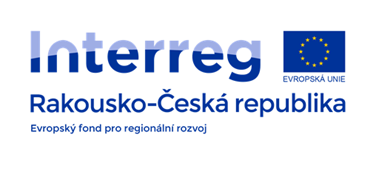 Digitální & mediální kompetence pro žáky a učitele3D tištěné autíčko na dálkové ovládání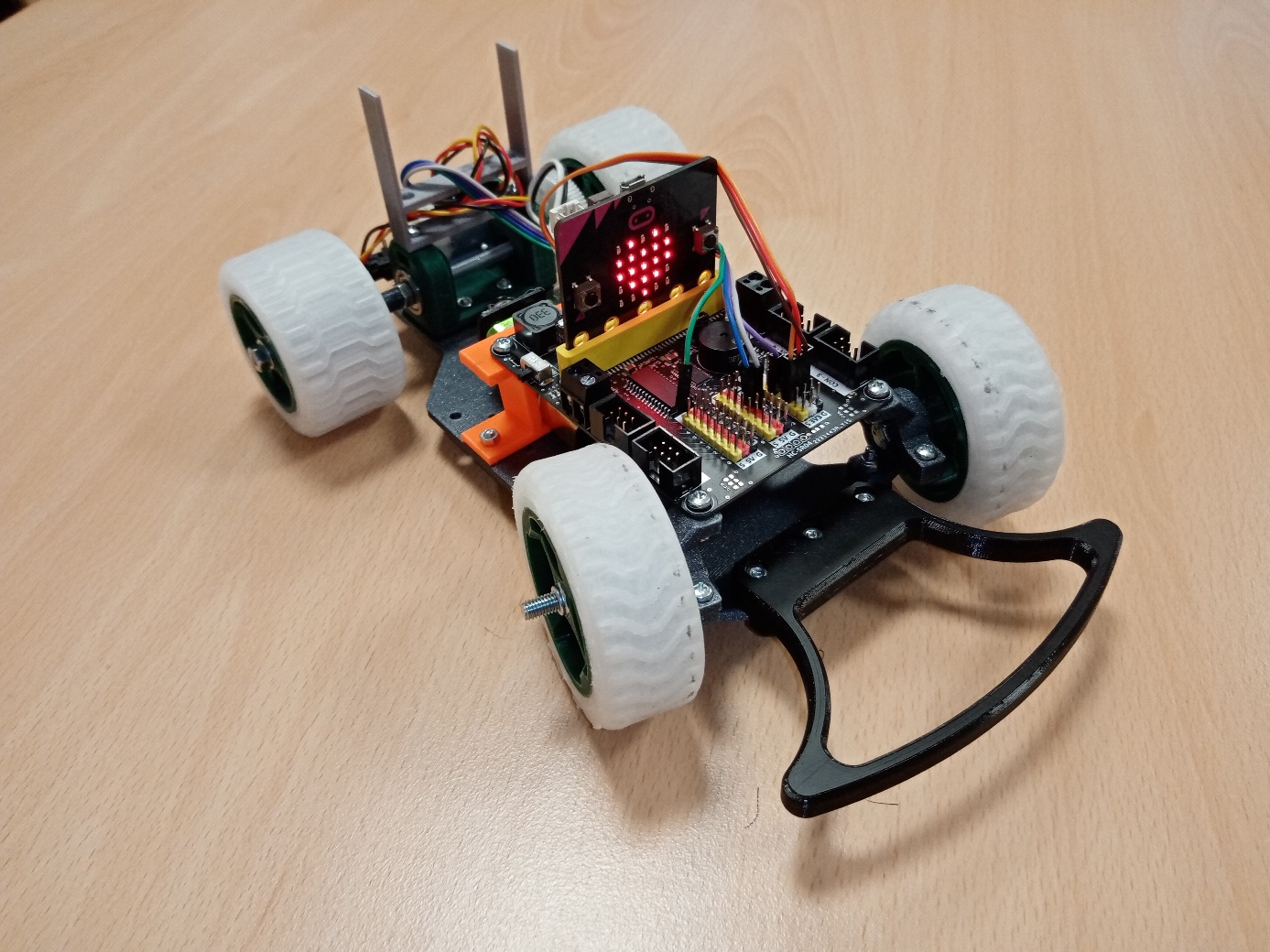 Návod na realizaci – 3D tisk, programování v systému micro:bit, 
sestavení modelu krok za krokemPotřebné vybavení3D tiskárna (filamenty PLA, Flex)Ruční bruska, např. https://www.nakol.cz/proxxon-28472-presna-vrtaci-bruska-fbs-240e?gclid=EAIaIQobChMImZmzs-i19AIVTLDtCh0SpgXUEAQYAiABEgLPXvD_BwEzákladní sada micro:bit Smart home kit + základní deska se stabilním zdrojem napětíruční nářadí – nůž, kleště, ploché a nástrčkové klíče, šroubovák, pilníkPC pro práci s online aplikacemi:Blockcad3d.commakecode.microbit.org/slicer pro danou 3D tiskárnuchytrý telefon pro práci s aplikací EV micro:bitchuť do práce a touha dokázat nemožnéPostup při sestavování autíčkaSTL soubory pro tisk dílů jsou většinou převzaty. Některé díly je nutno drobně upravit, protože původní návrh používá jiný pohon a řízení, než byl použit v tomto případě.Tisk součástekVytiskněte všechny součástky, jejichž .stl soubory jsou přiloženy. 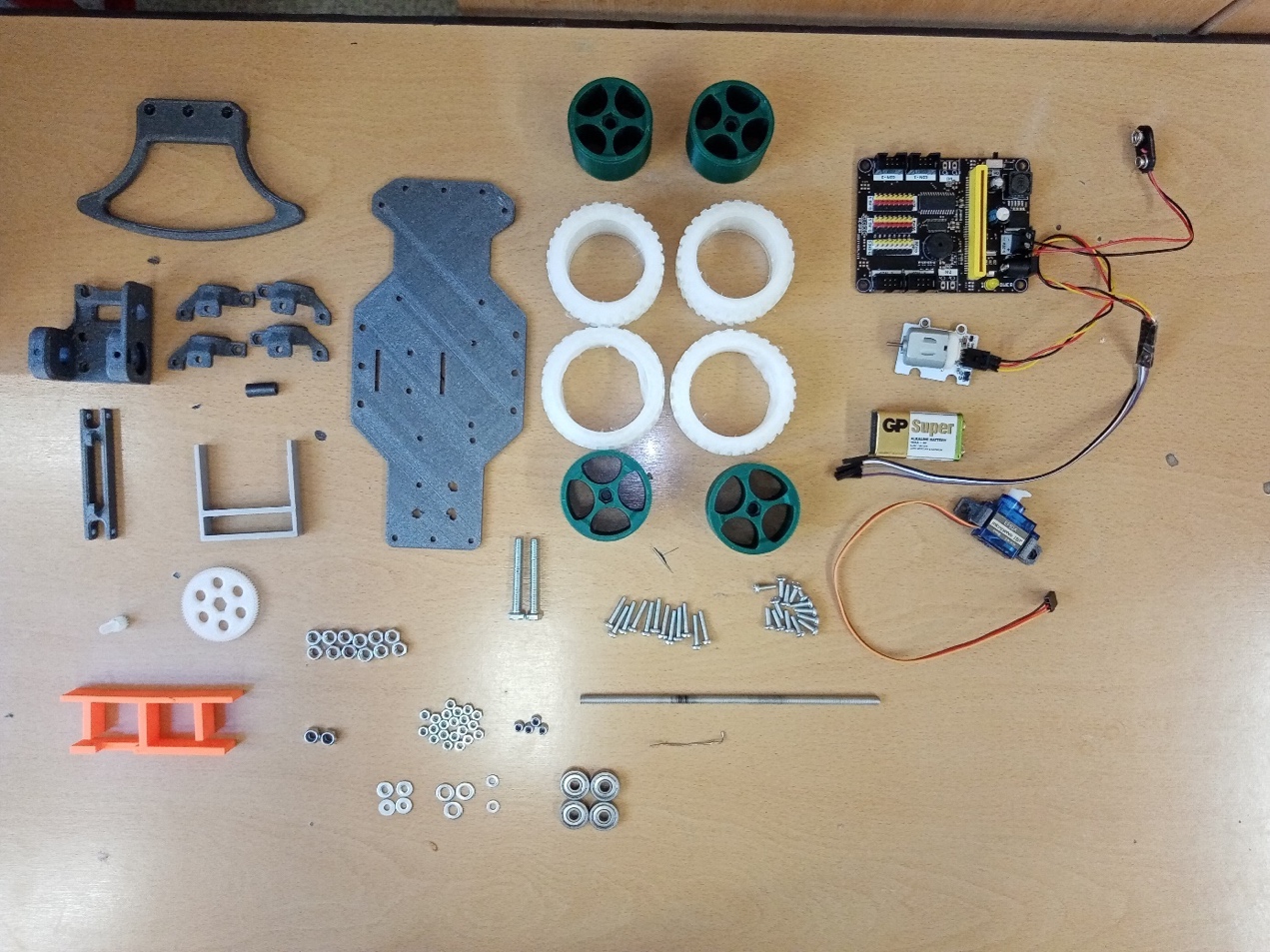 Pro tisk použijte libovolný filament typu PLA. Jedinou výjimku tvoří ozubené kolo a pastorek, které je třeba vytisknout z tvrdého PLA nebo PETG filamentu. Výplň 15 %, výška vrstvy 0,2 mm. Pneumatiky jsou tištěny z filamentu typu Flex. Při tisku je velice vhodné použít velkou vrstvu lepidla (Kores), fixační sprej nebyl příliš účinný.Seznam součástek pro stavbu micro:bit autaTisknuté části na 3D tiskárnězákladová nosná deska					1 kspřední nárazník					1 ksdržák ložiska spodní					2 ksdržák ložiska horní					2 ksdržák motoru						1 ksvymezovací kus					1 kstáhlo řízení						1 ksozubené kolo zadní osy				1 kspastorek						1 ksdržák kabelů						1 ksdržák baterií						1 ksdržák serva						1 kspřední pneumatika					2 kszadní pneumatika					2 ksdisk předního kola					2 ksdisk zadního kola					2 ksSpojovací materiál:závitová tyč 5 mm, délka cca 16 cm			1 ksšroub M5 x 40						2 ksšroub M3 x 10, půlkulatá hlava			16 ksšroub M3 x 16, půlkulatá hlava			15 ksmatka M5						10 ksmatka M5 pojistná					4 ksmatka M3						20 ksmatka M3 pojistná					4 kspodložka M5						4 kspodložka M3, velká					4 kspodložka M3						2 ksdrát d=1 mm, 6 cm					1 ksložisko 625			   			4 ks			Součástky micro:bit motor 3–5 V						1 ks180° servo 3–5 V					1 kszákladní deska se stab. zdrojem 5–20 V		1 kspropojovací kabel základní				1 kspropojovací kabel prodlužovací			1 ks 	čip							1 ks	9 V baterie						2 ks		2. Uložení motoru Držák motoru musíme bruskou drobně upravit tak, aby do něj mohl být vložen vlastní motor micro:bit (viz obrázek).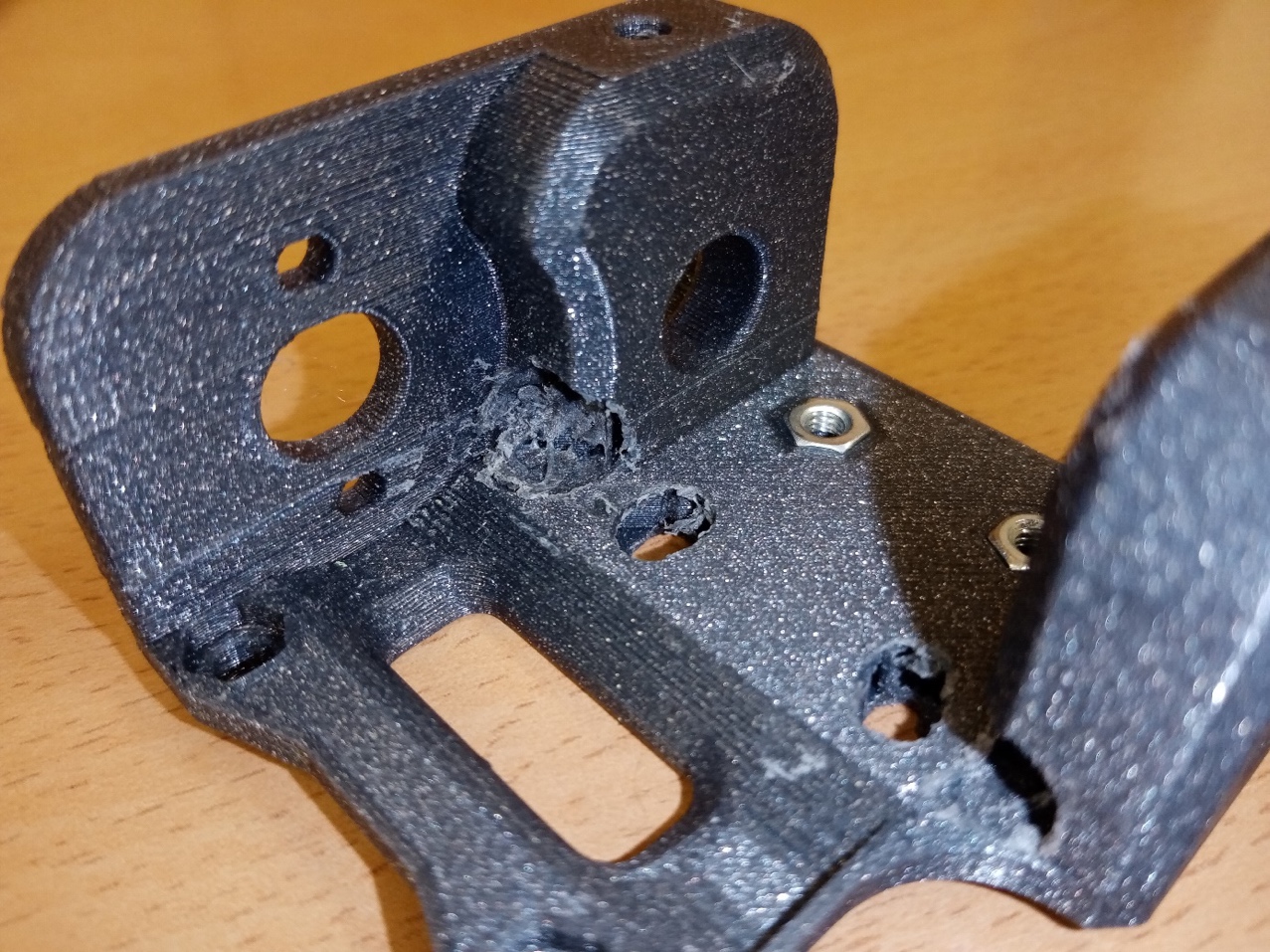 K základové nosné desce přiložíme upravený držák motoru dle obrázku a vyvrtáme dle držáku motoru otvory průměru 3 mm v základní nosné desce. Oba díly spojíme dvěma šrouby M3 x 10 a matkami M3. 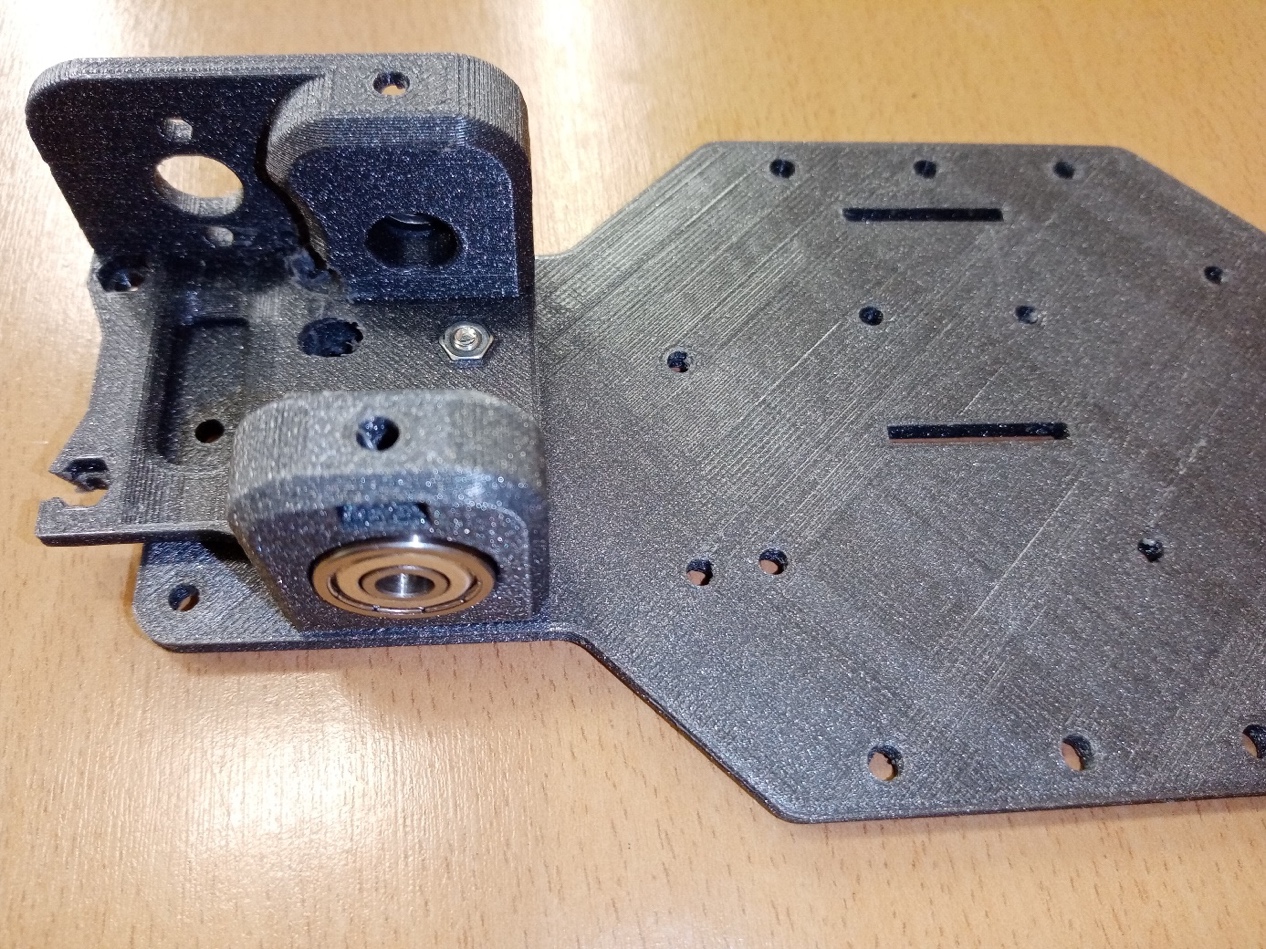 Do vnějších otvorů držáku motoru vložíme ložiska 625 – 2x.3. Držák servaDržák je nutno lehce ubrousit tak, aby se při vložení nepoškodily kabely serva (viz obrázek).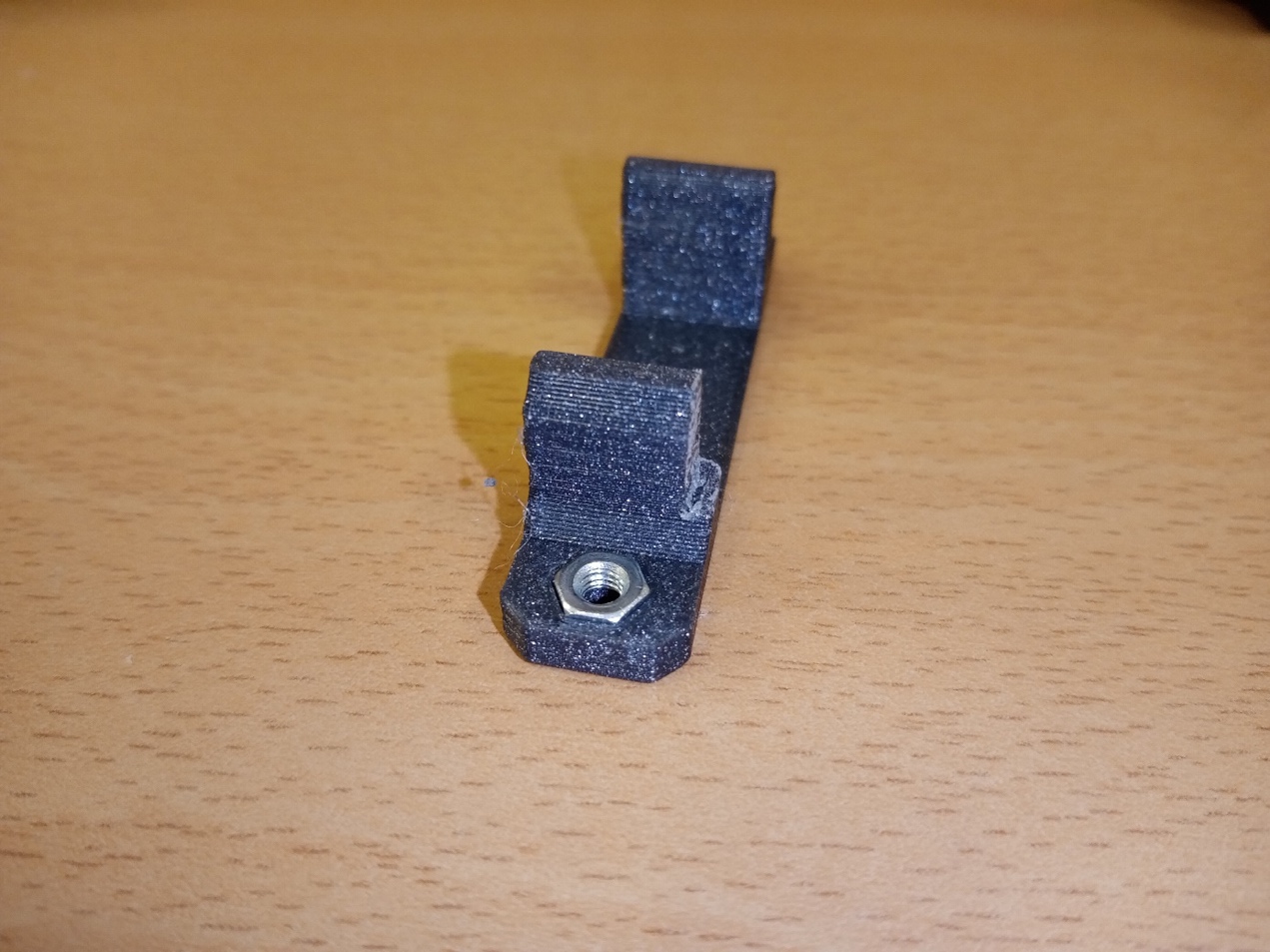 Dvěma vruty (součást dodávky micro:bit) připevníme servo k držáku. Pomocí dvou šroubů M3x10 a matek M3 připojíme držák se servem k základové nosné desce. Páku na servo nasaďte na hodnotu 90°.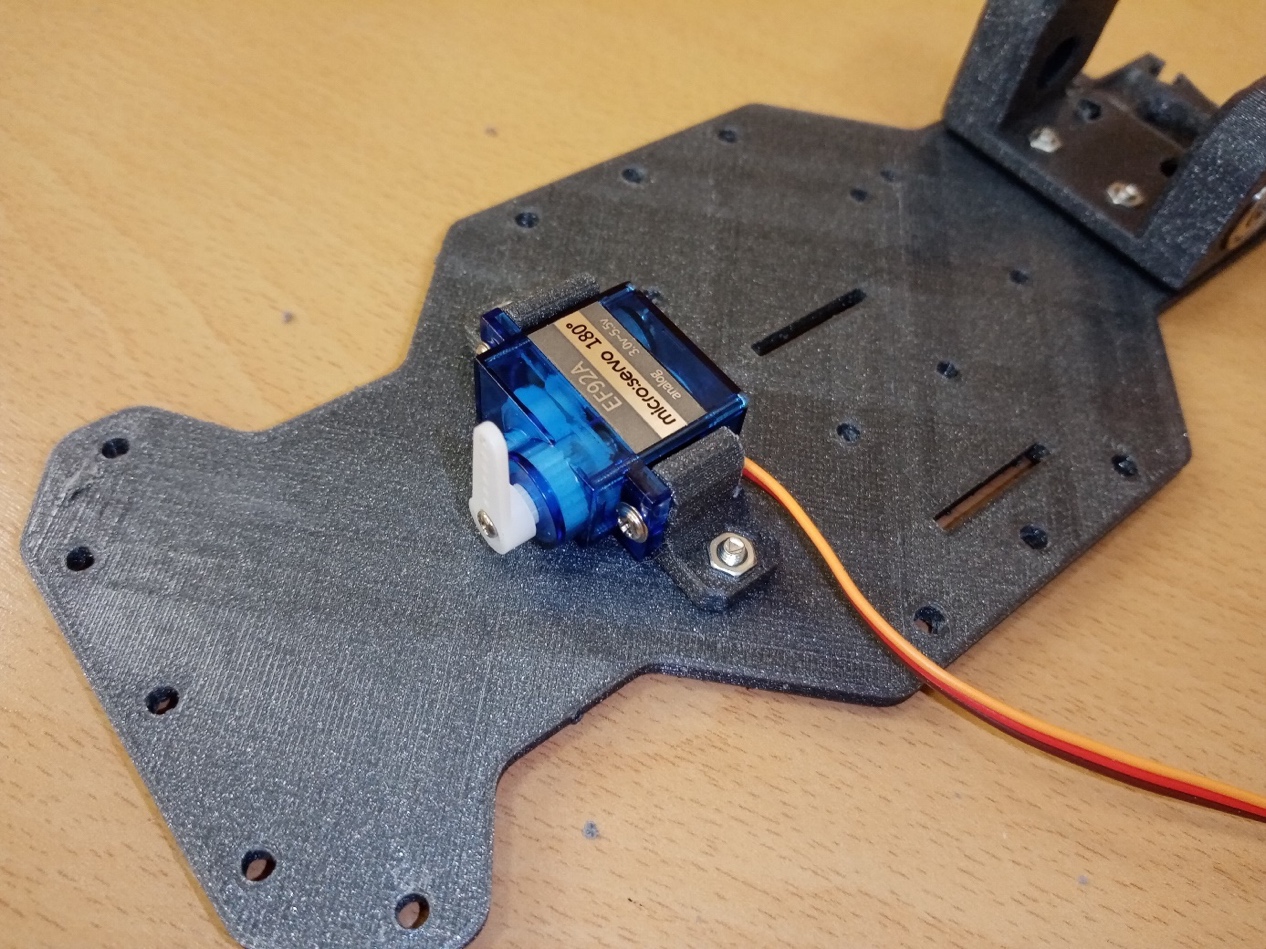 4. ŘízeníDo horního a spodního držáku ložiska vložíme ložisko 625 a šroubem M3x10 s matkou M3 spojíme.  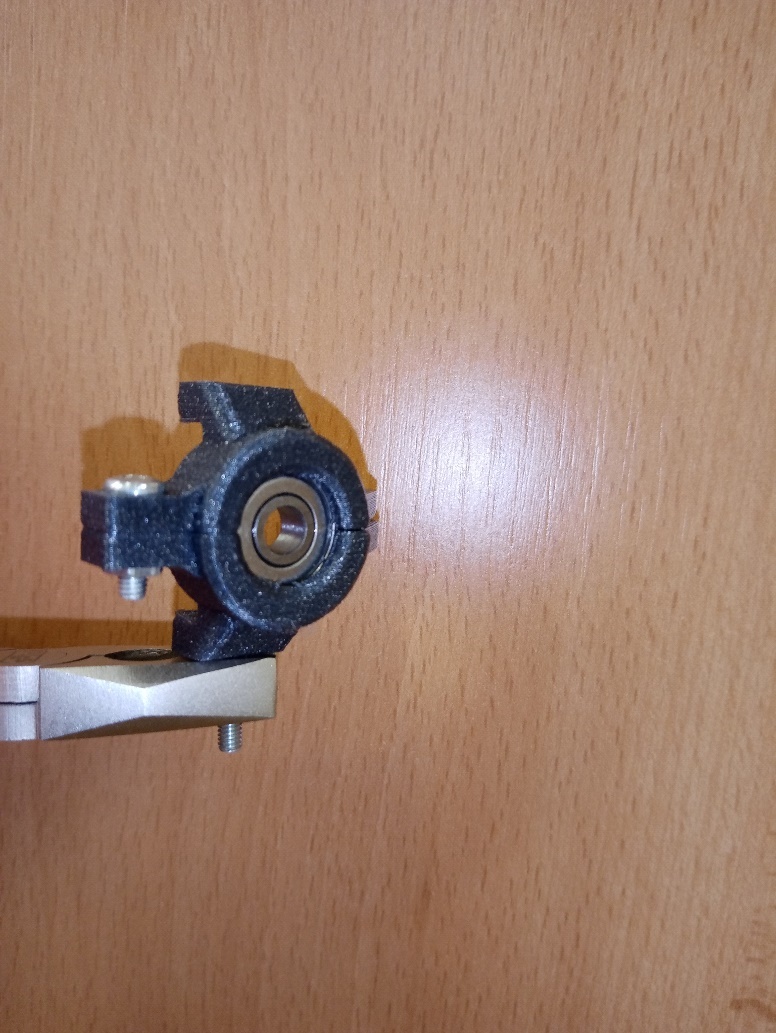 Ke správně polohovaným držákům připojíme táhlo řízení za použití dvou šroubů M3x16 a pojistných matek. 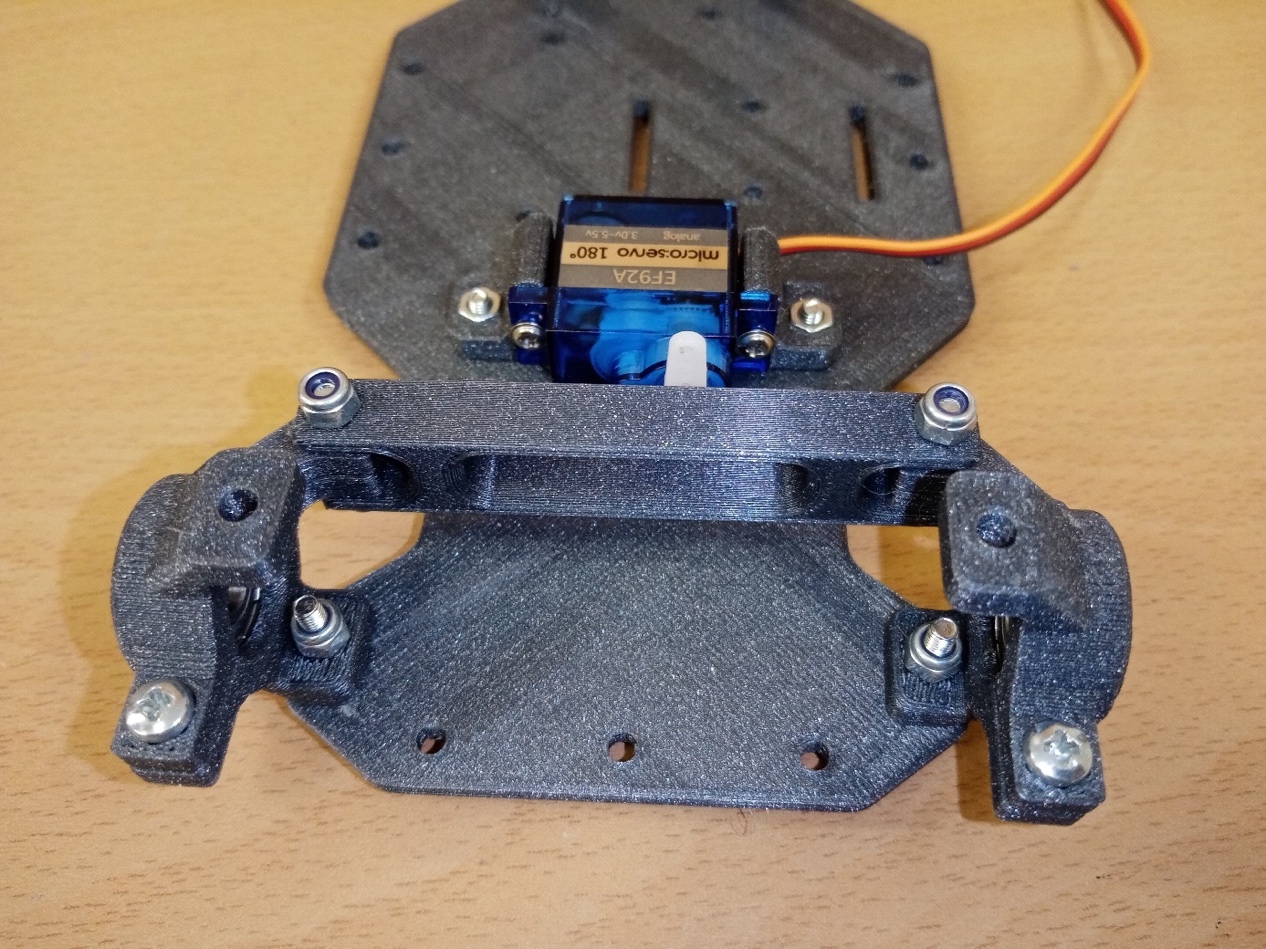 Tyto spojené díly připevníme pomocí šroubu M3x16 k základové nosné desce. Opět použijeme pojistné matky a pod hlavu šroubu je vhodné dát podložku M3 – velkou.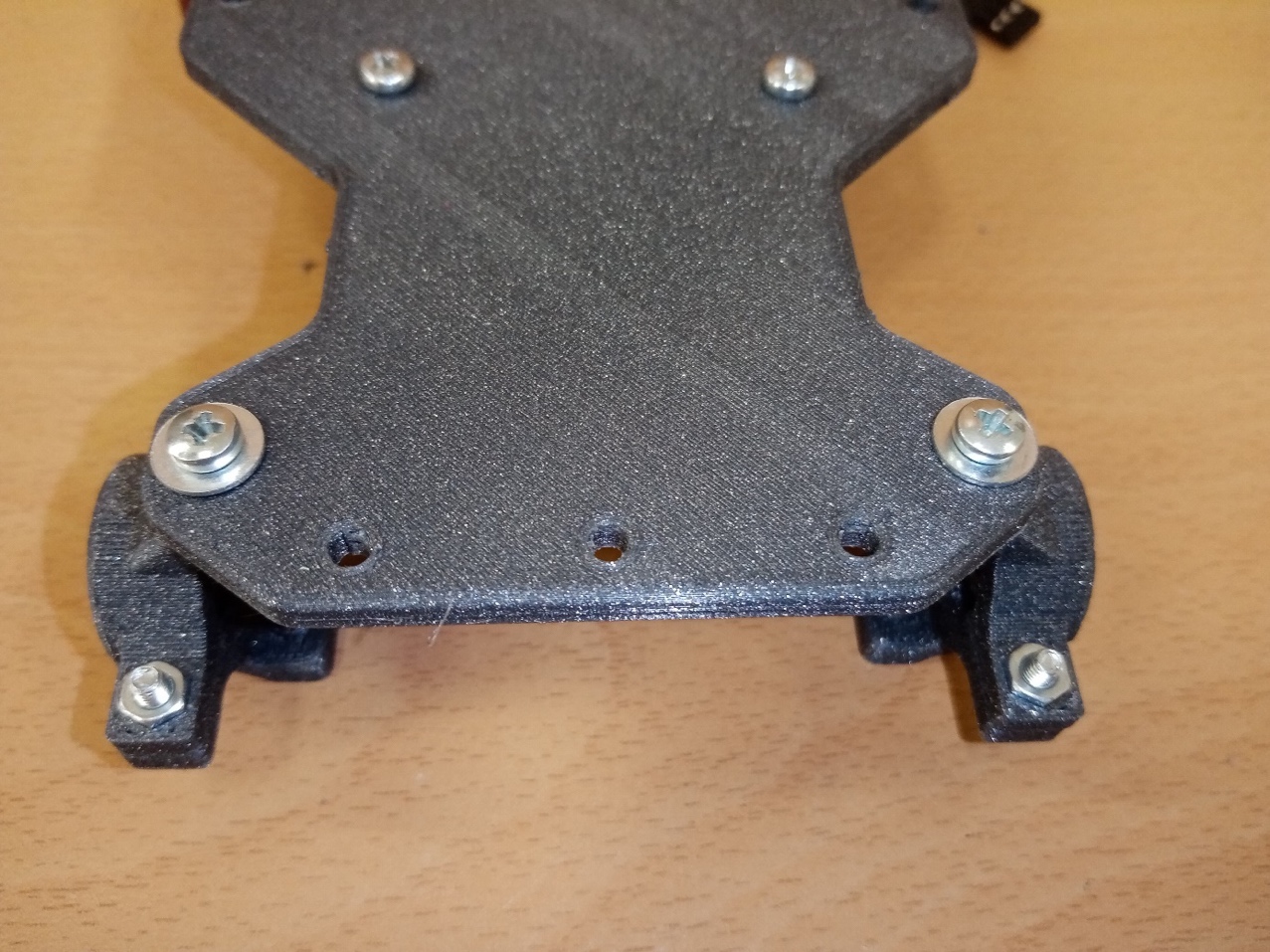 5. Přední kolaNa disk předního kola navlečeme přední pneumatiku. Do středu vnitřní strany disku vložte matku M5. Do středu vnější strany disku vložte pojistnou matku M5. Pro vložení matky je doporučeno matku našroubovat na začátek šroubu M5x40 a úchopem za tento šroub matku vložit. 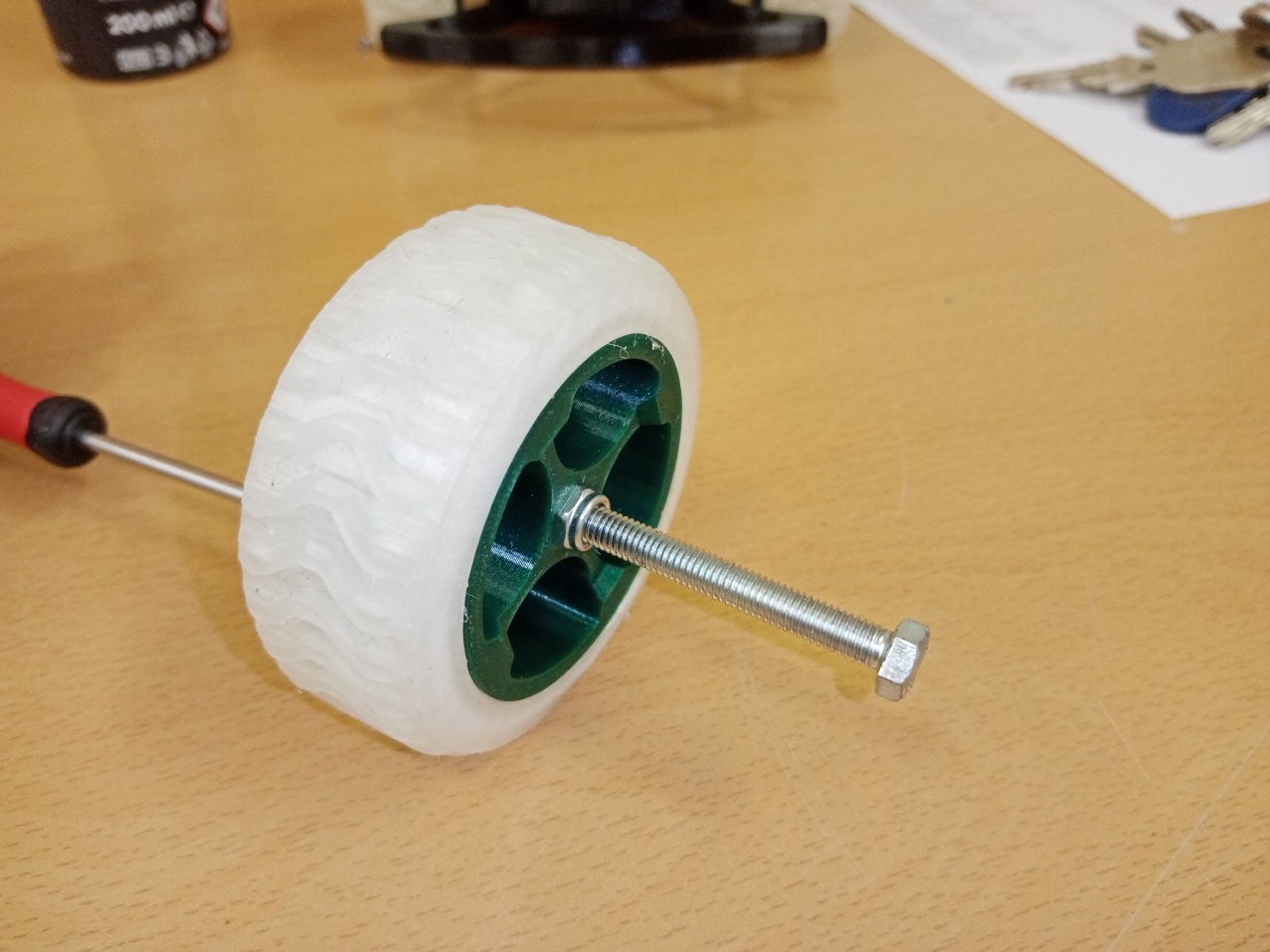 Ložiskem 625 přední nápravy protáhněte šroub M5x40, hlavu šroubu přidržte klíčem nebo kleštěmi a na šroub našroubujte matku M5.Poté na šroub M5x40 našroubujte přední kolo.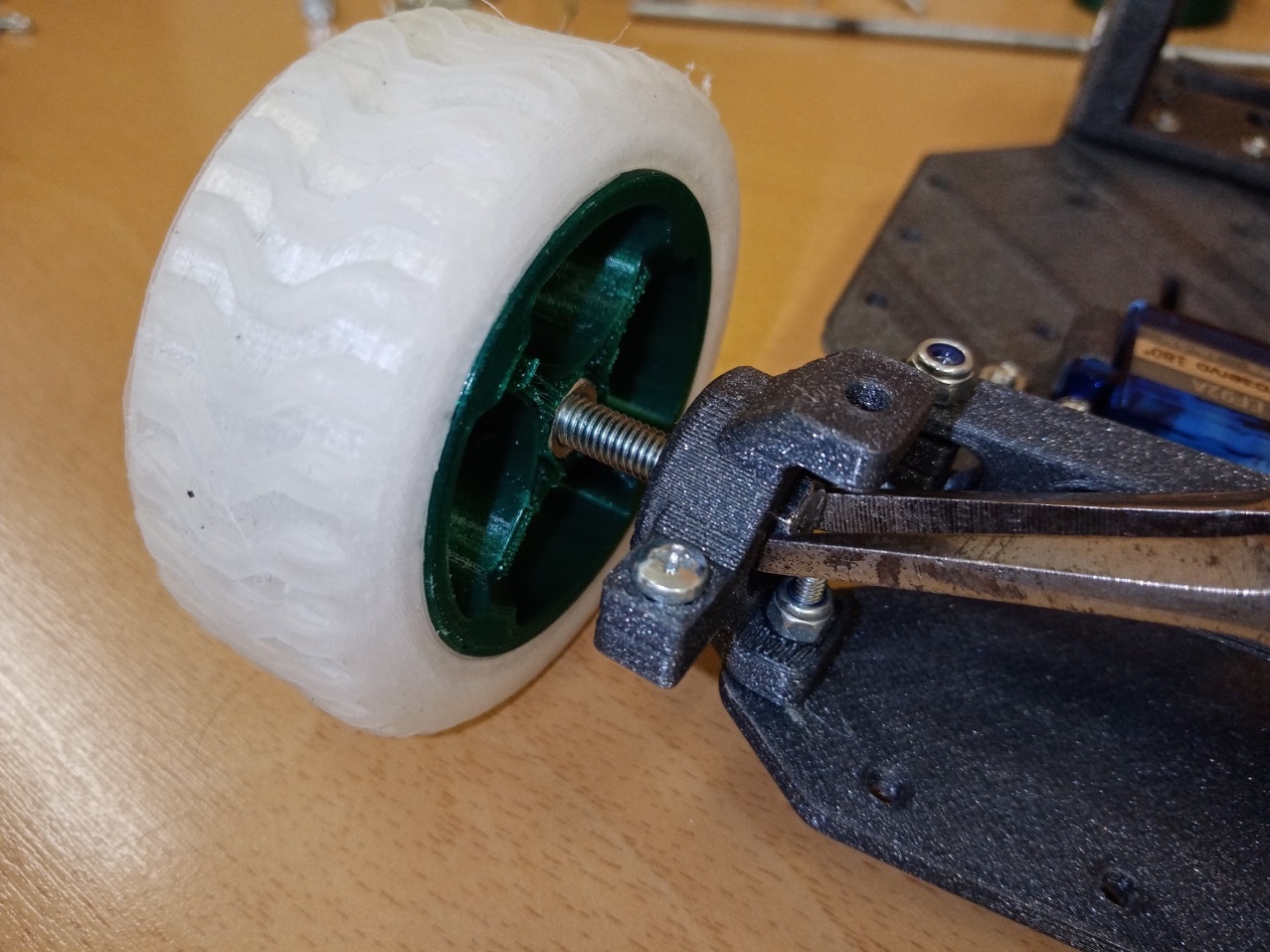 6. Přední nárazníkPřiložte přední nárazník na přední část základové nosné desky a třemi šrouby M3x10 s matkami M3 jej připevněte.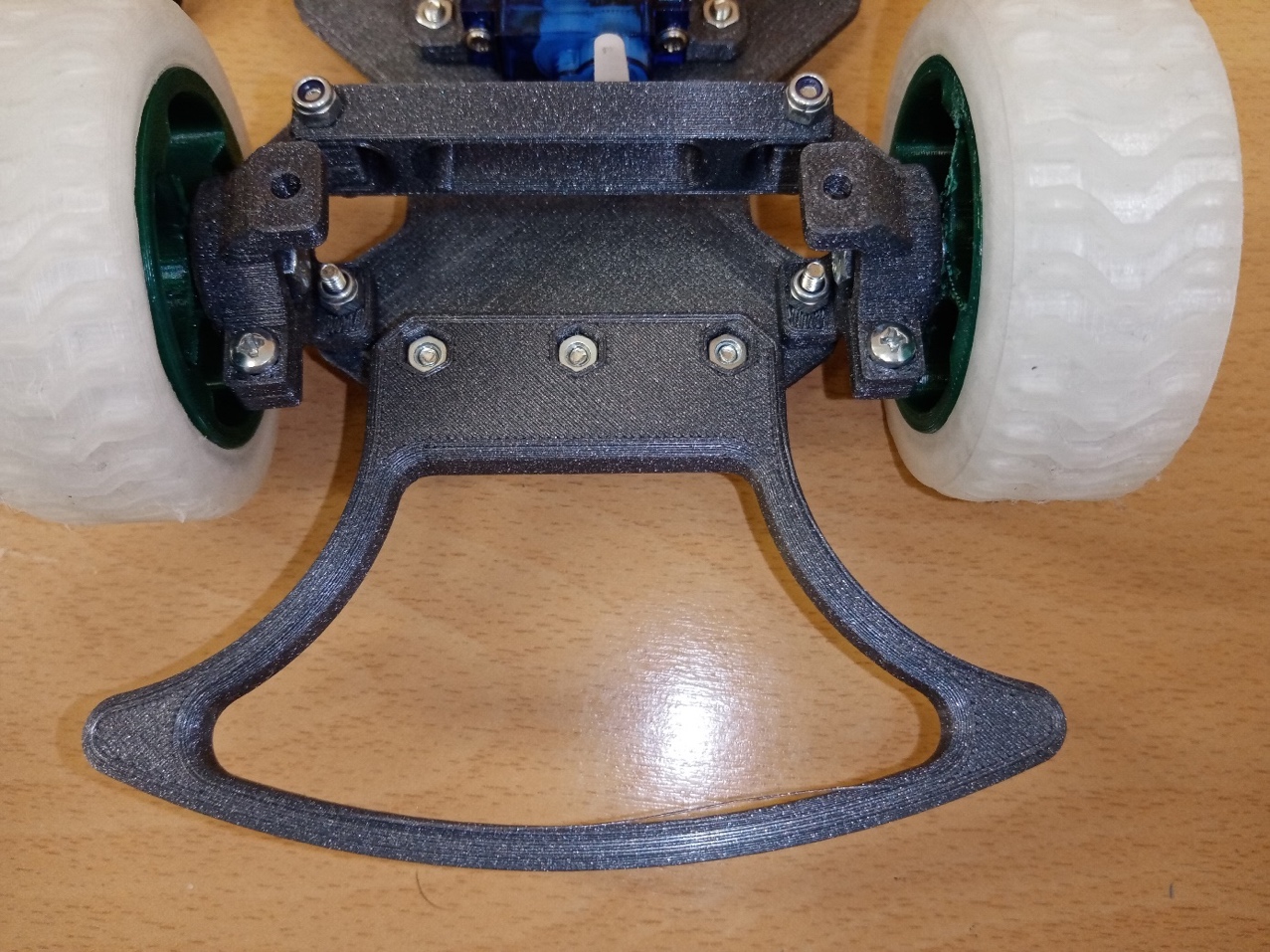 7. Zadní osaNa disk zadního kola navlečte zadní pneumatiku. Do středu vnitřní strany disku vložte matku M5. Do středu vnější strany disku vložte pojistnou matku M5. Pro vložení matky doporučujeme matku našroubovat na začátek šroubu M5x40 a úchopem za tento šroub matku vložit.Na závitovou tyč 5 mm našroubujte jeden disk s pneumatikou a navlečte vymezovací kus. Dále na tyč našroubujte matku M5. Tyč vložte do ložisek v držáku motoru tak, aby kolo bylo umístěno na pravé straně základové nosné desky.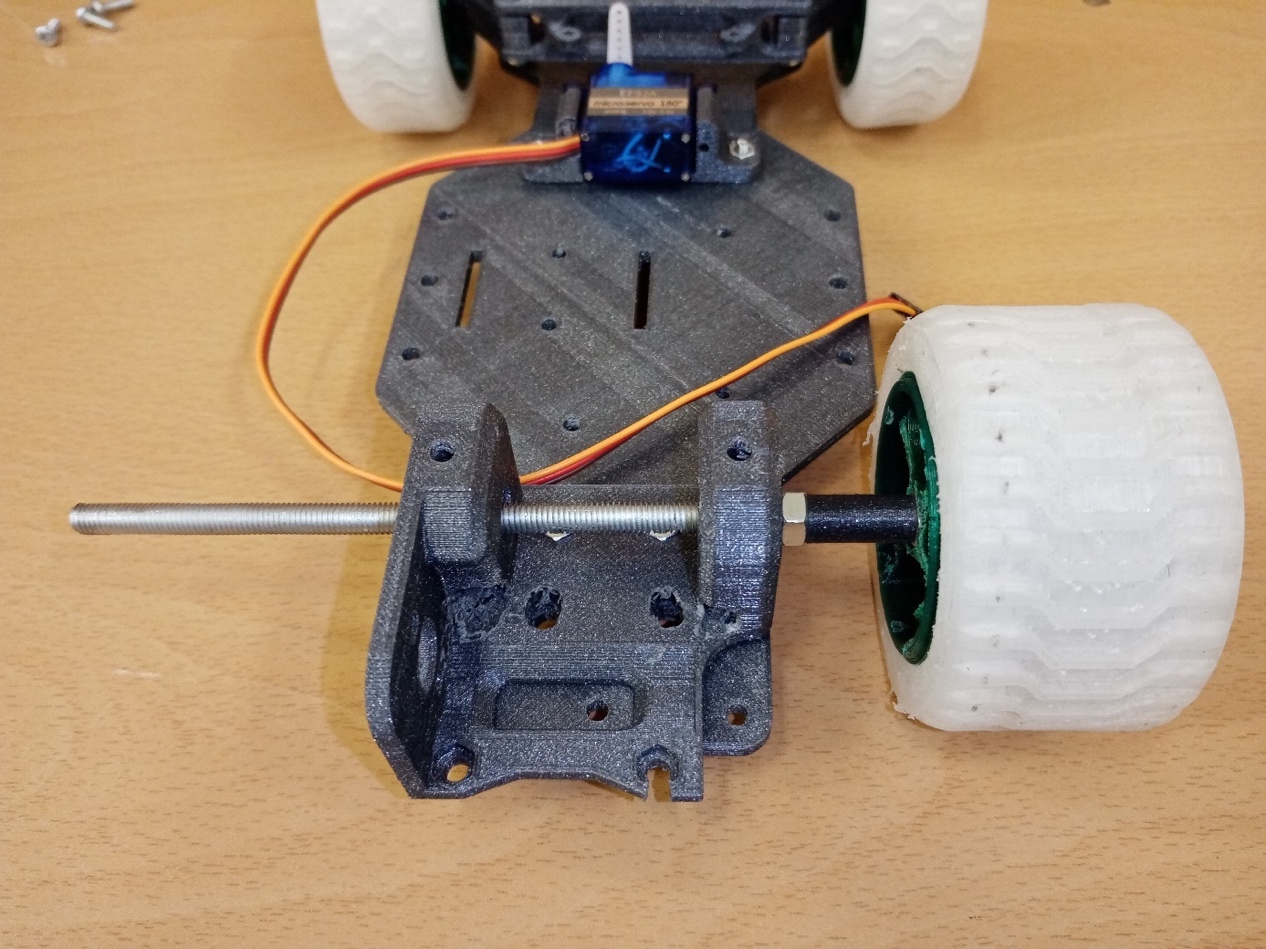 Na tyč našroubujte dvě matky M5 až k ložisku 625. Dbejte, aby přílišným utažením matek nedošlo k zablokování ložisek.Do ozubeného kola vložte matku M5, na tyč navlečte podložku M5 a ozubené kolo našroubujte na tyč těsně k podložce a dvěma matkám M5. Při dotahování zafixujte tyč v prostoru mezi ložisky kleštěmi. 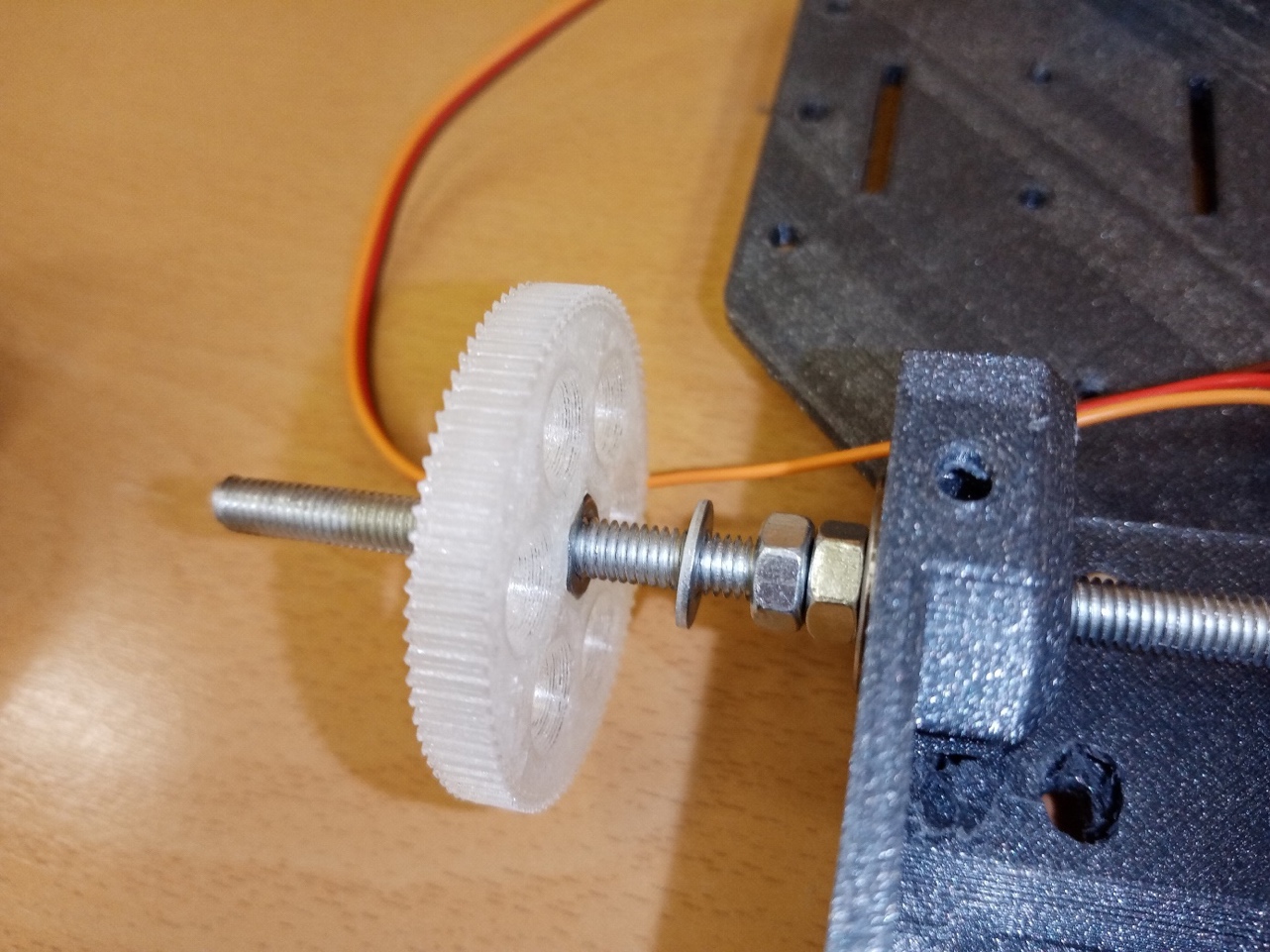 Na tyč navlečte další podložku M5 a dvěma matkami M5 ozubené kolo zafixujte. Na tyč našroubujte druhé zadní kolo. Zkontrolujte, zda-li se zadní pohonná osa lehce otáčí v ložiscích. V opačném případě upravte dotažení matek.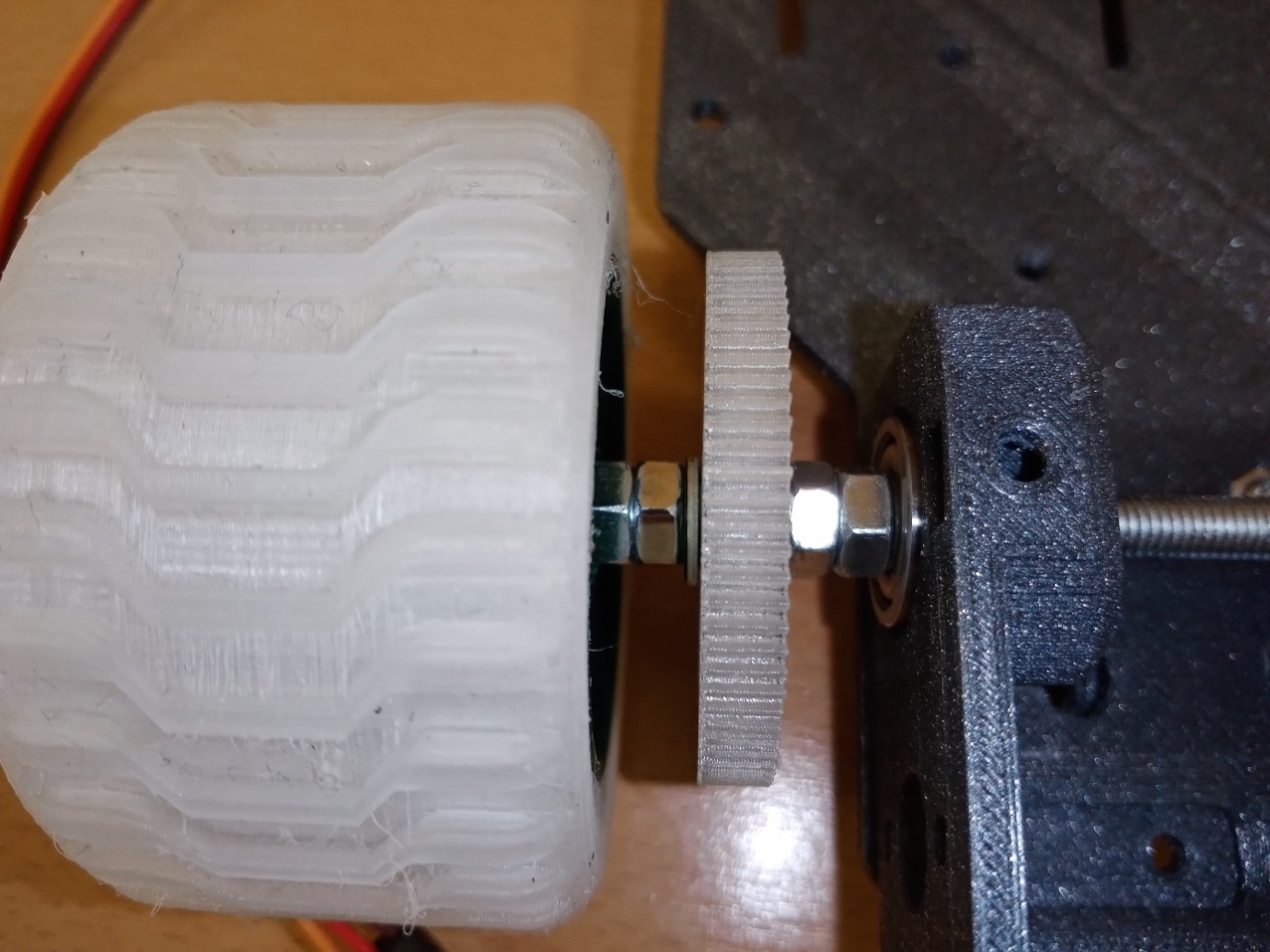 8. Držák bateriíPomocí dvou šroubů M3x10 a dvou matek M3 připevněte držák k základové nosné desce tak, aby výřez v horní části směřoval k předním kolům.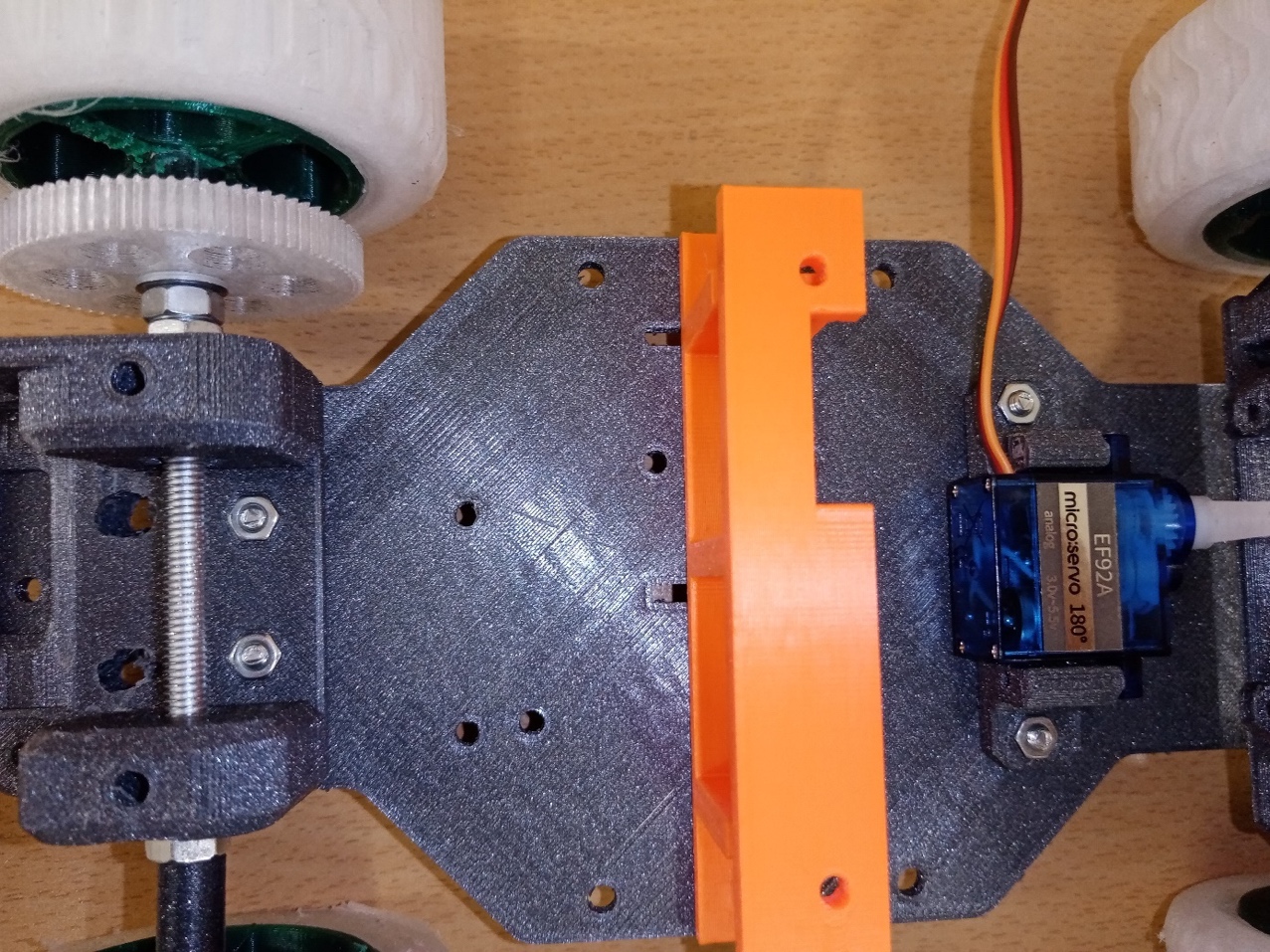 9. instalace motoruNa hřídel motoru nasuňte pastorek.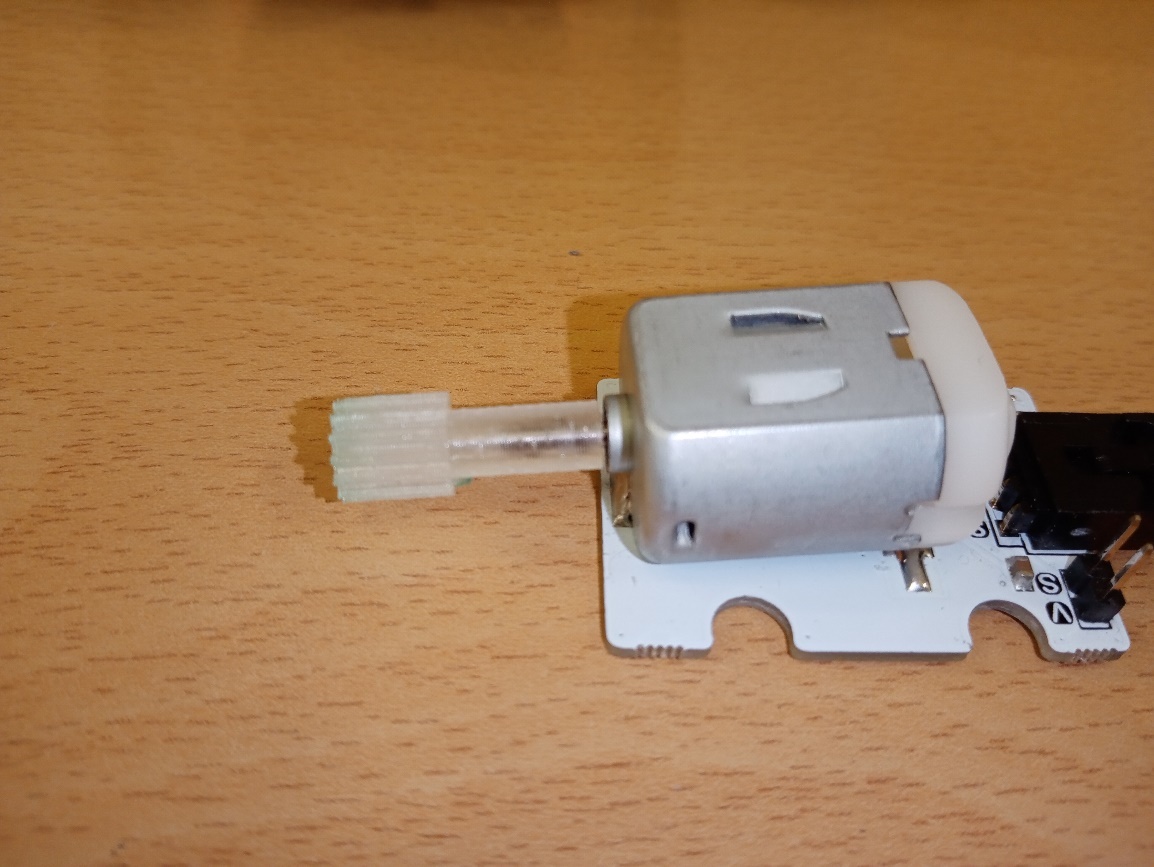 Motor vložte do otvoru držáku motoru tak, aby byl pastorek ve vhodné poloze vůči ozubenému kolu. 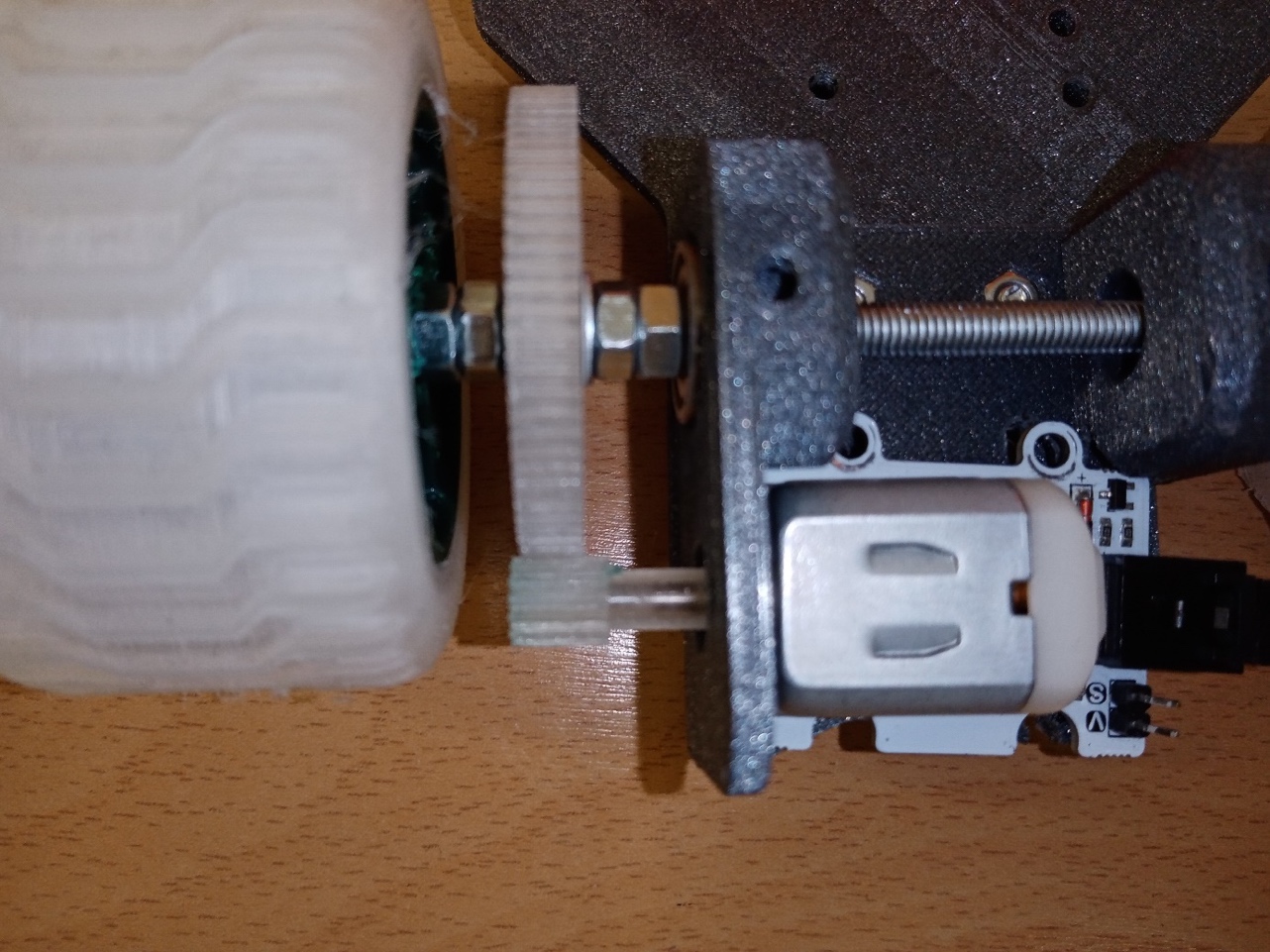 Označte polohu dvou otvorů v desce motoru na držáku motoru. Motor vysuňte a v označených místech vyvrtejte otvor o průměru 3 mm.Opětovně vložte motor do držáku a pomocí dvou šroubů M3x16 a dvou matek M3 jej připevněte k držáku motoru a základové nosné desce.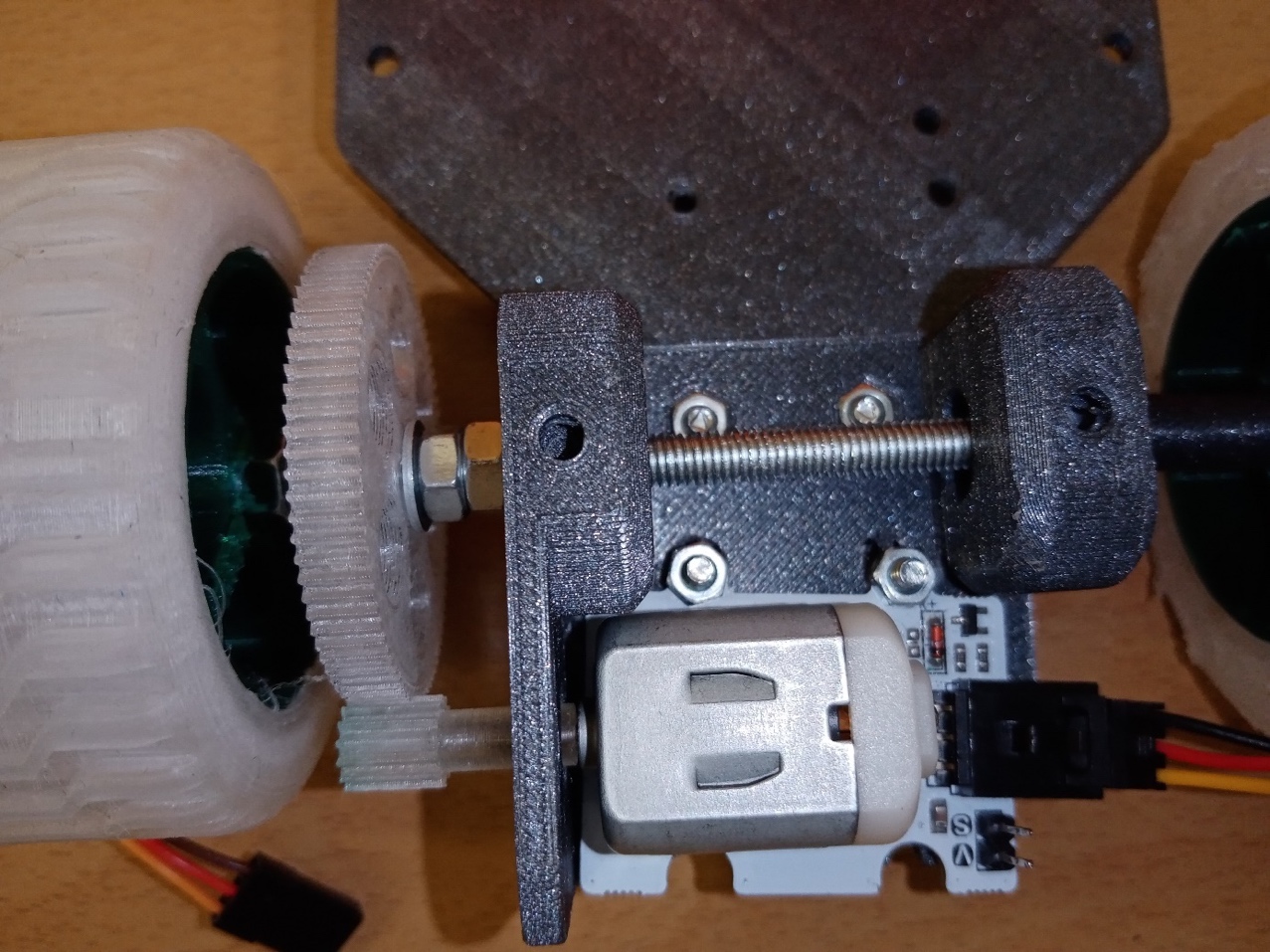 Ujistěte se, že hřídel motoru správně doléhá na ozubené kolo a soukolím jde přes zadní kola lehce otočit.10. Instalace ovládání táhla řízeníZ drátu o průměru 1 mm vytvarujeme ovládání táhla řízení. Drát na koncích vhodně ohneme a zkrátíme, opatrně nasuneme nejprve na táhlo řízení a poté na páku serva.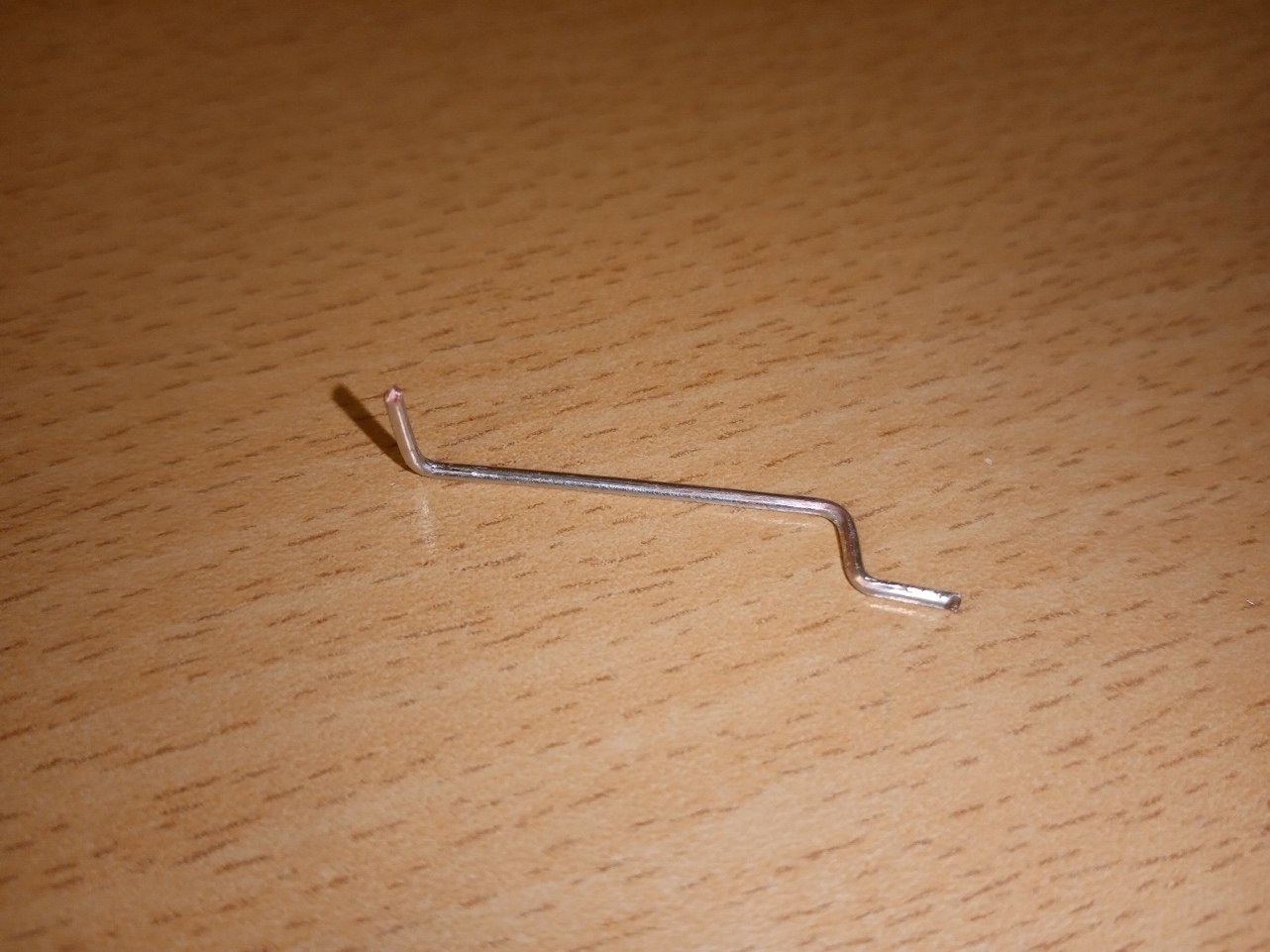 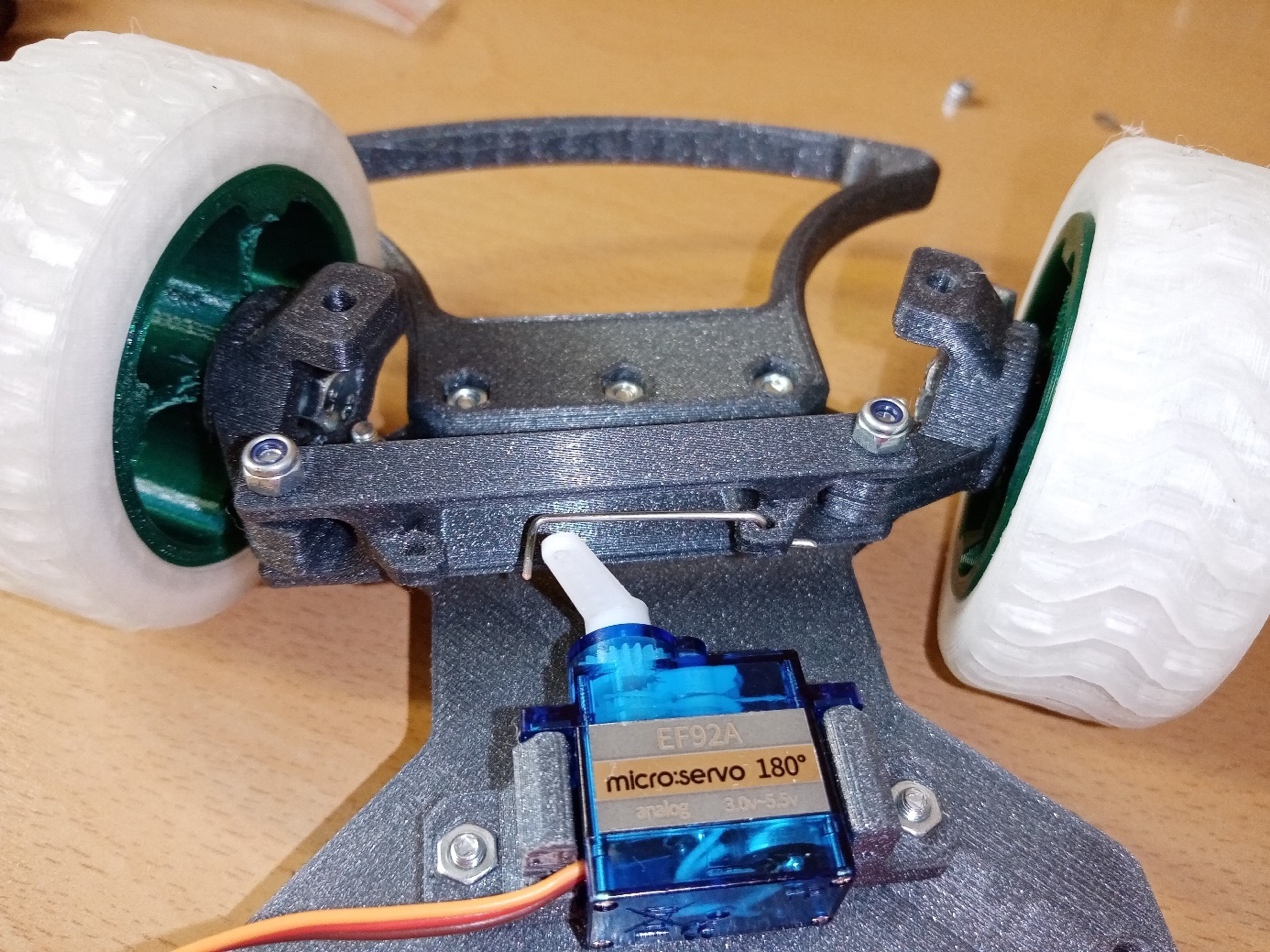 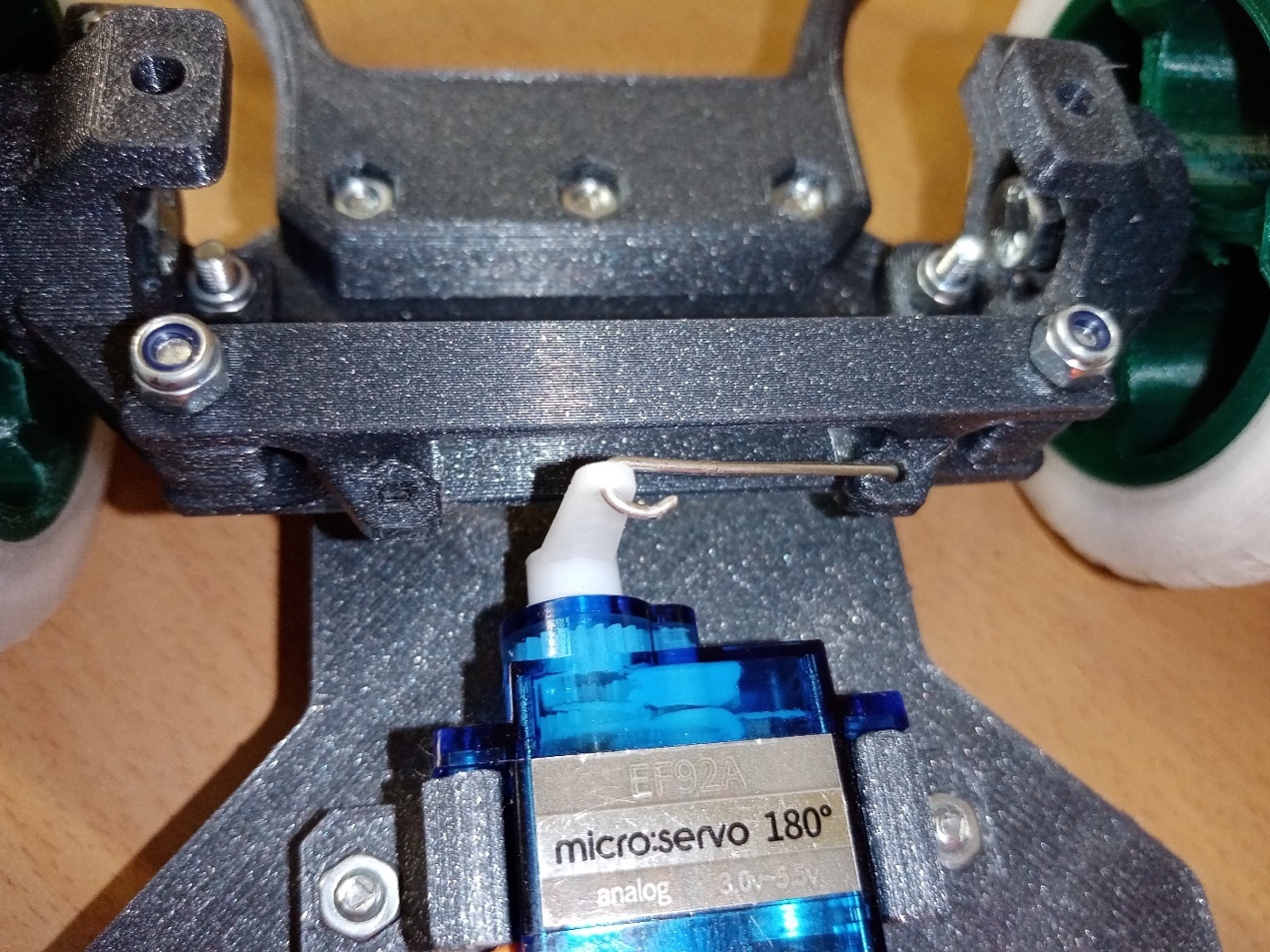 11. Instalace základní desky micro:bitDesku připevníme čtyřmi šrouby M3x10 prostřednictvím čtyř otvorů v desce, dva z nich pojistnými matkami M3 budou umístěny na horních částech horního držáku ložiska (přední náprava), zbylé dva připojí desku k držáku baterií. Šrouby na přední nápravě dotáhněte pouze jemně.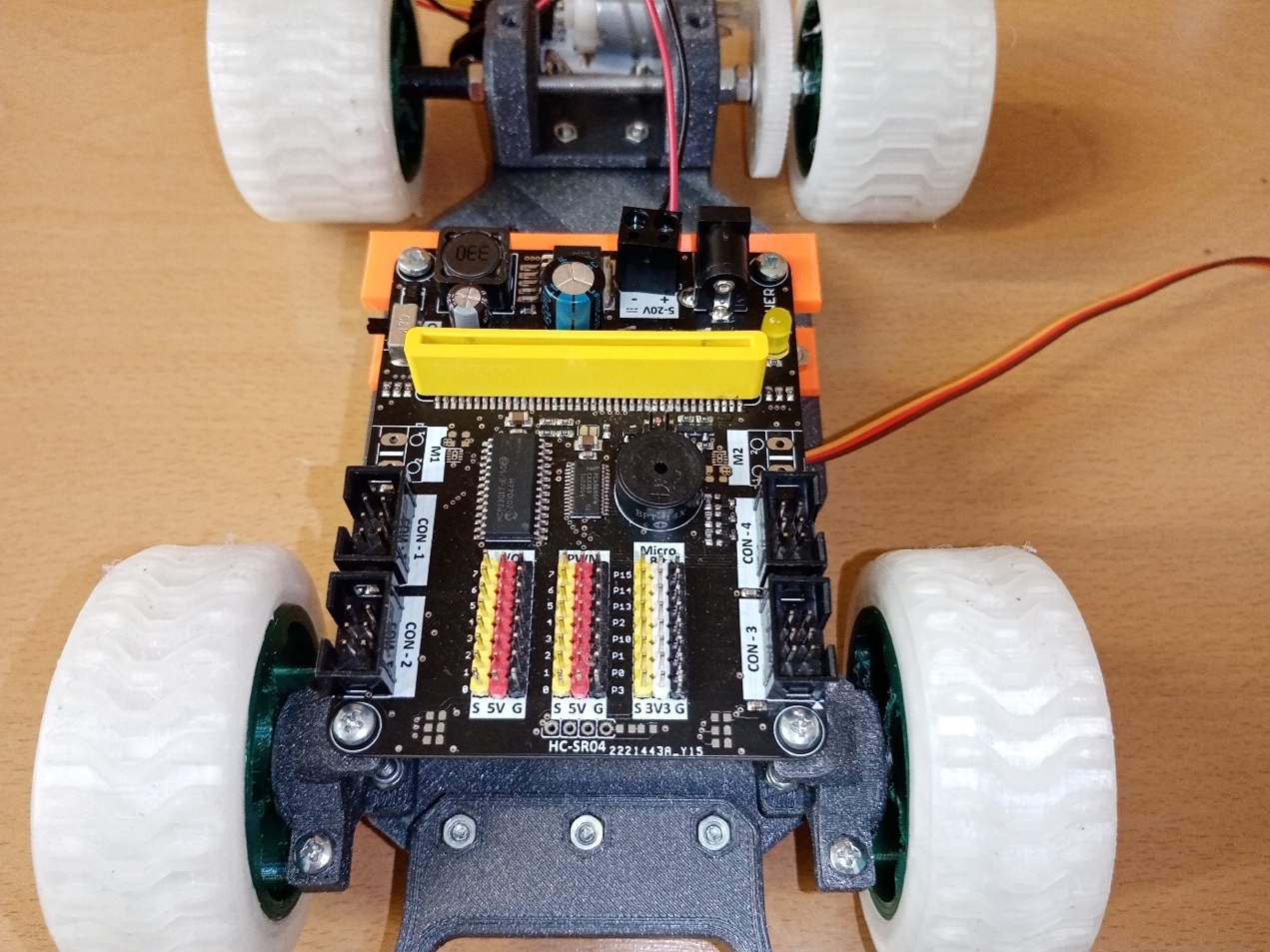 12. Instalace držáku kabelůDržák připevníme k držáku motoru pomocí dvou šroubů M3x10 a dvou matek M3. Šroub prostrčíme otvorem držáku kabelů a do štěrbiny držáku motoru vsuneme matku M3. Pomocí zahnutého křížového šroubováku přitáhneme. Jestliže vhodný šroubovák není k dispozici, vyvrtejte do horní lištičky dva vhodné otvory a šrouby utáhněte přes ně.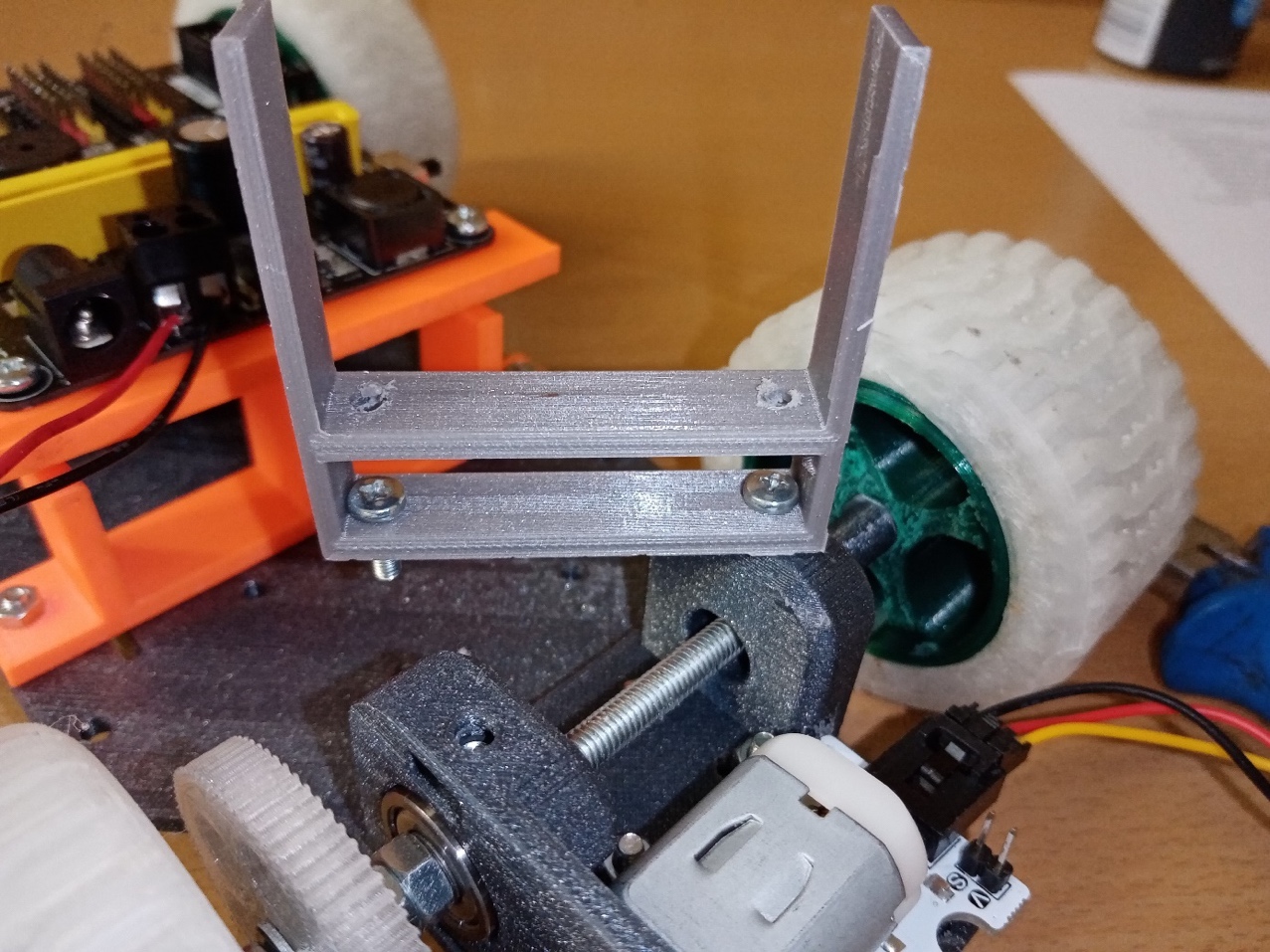 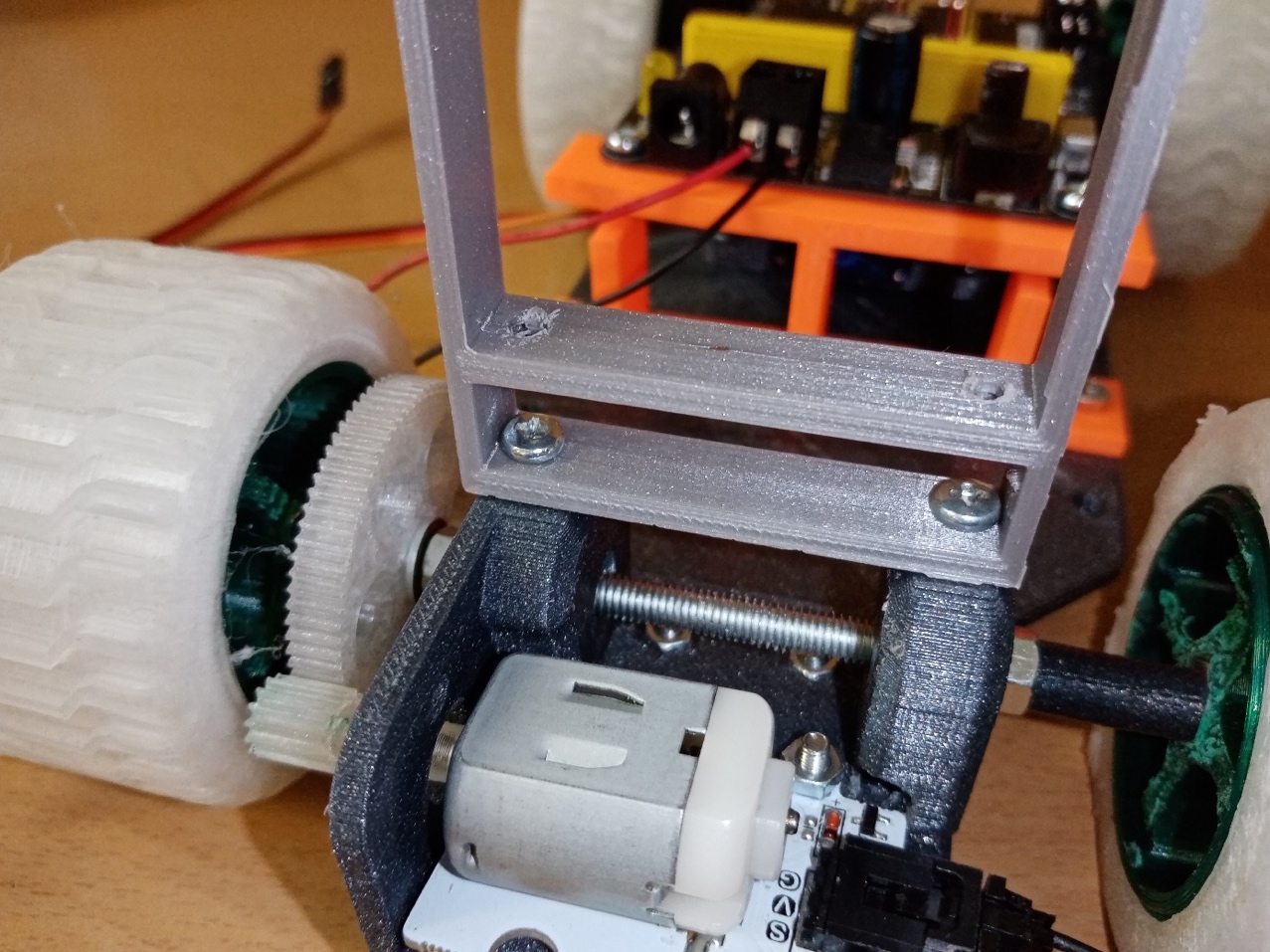 13.  KabelážDle obrázku zapojte a vložte 9V baterii na připojený konektor.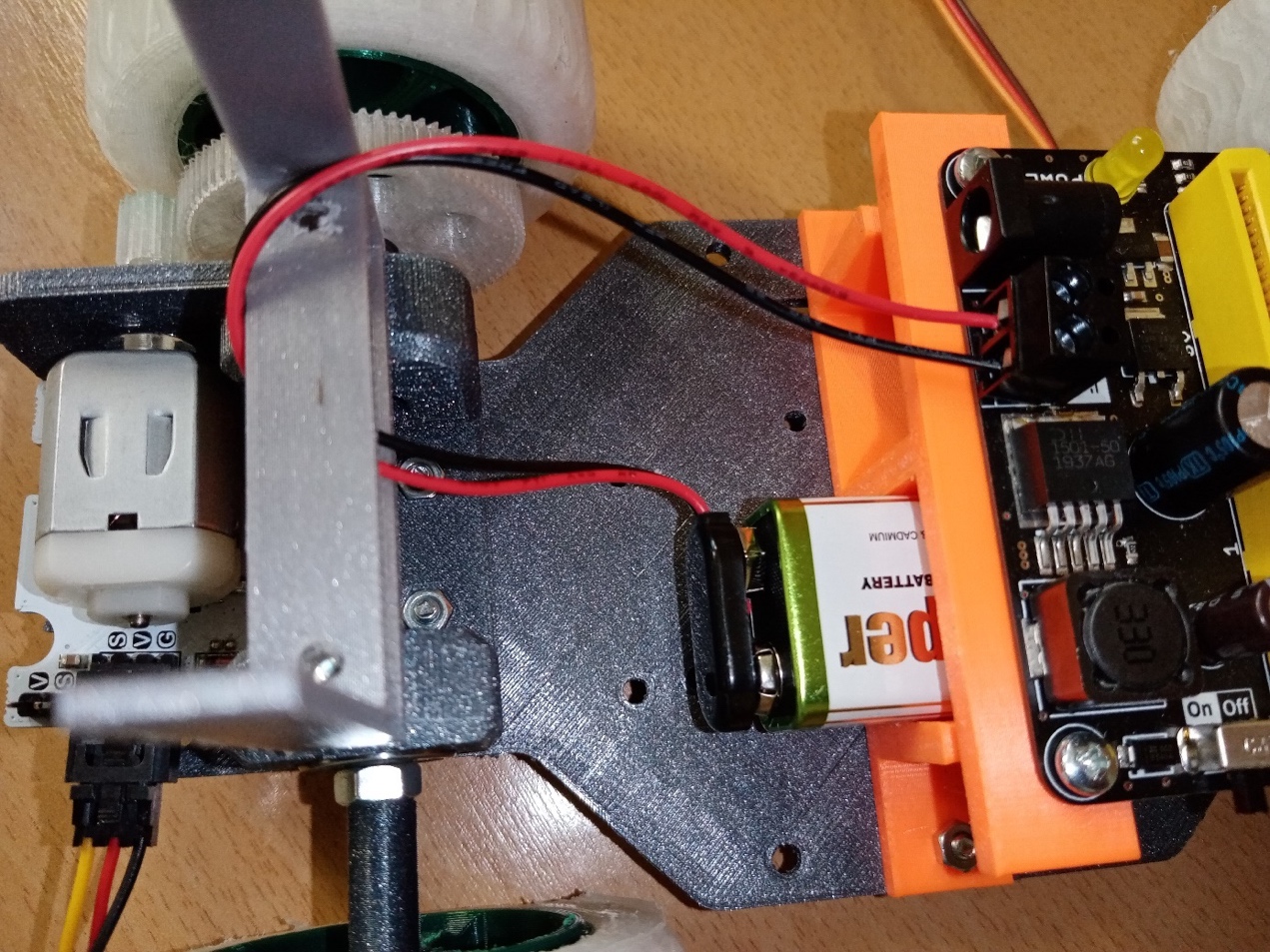 Zapojte napájecí kabel motoru do konektoru motoru, k napájecímu kabelu připojte propojovací kabel (jeden vodič zůstane volný), spojení kabelu zajistěte páskou, spojené kabely několikrát omotejte kolem držáku kabelů.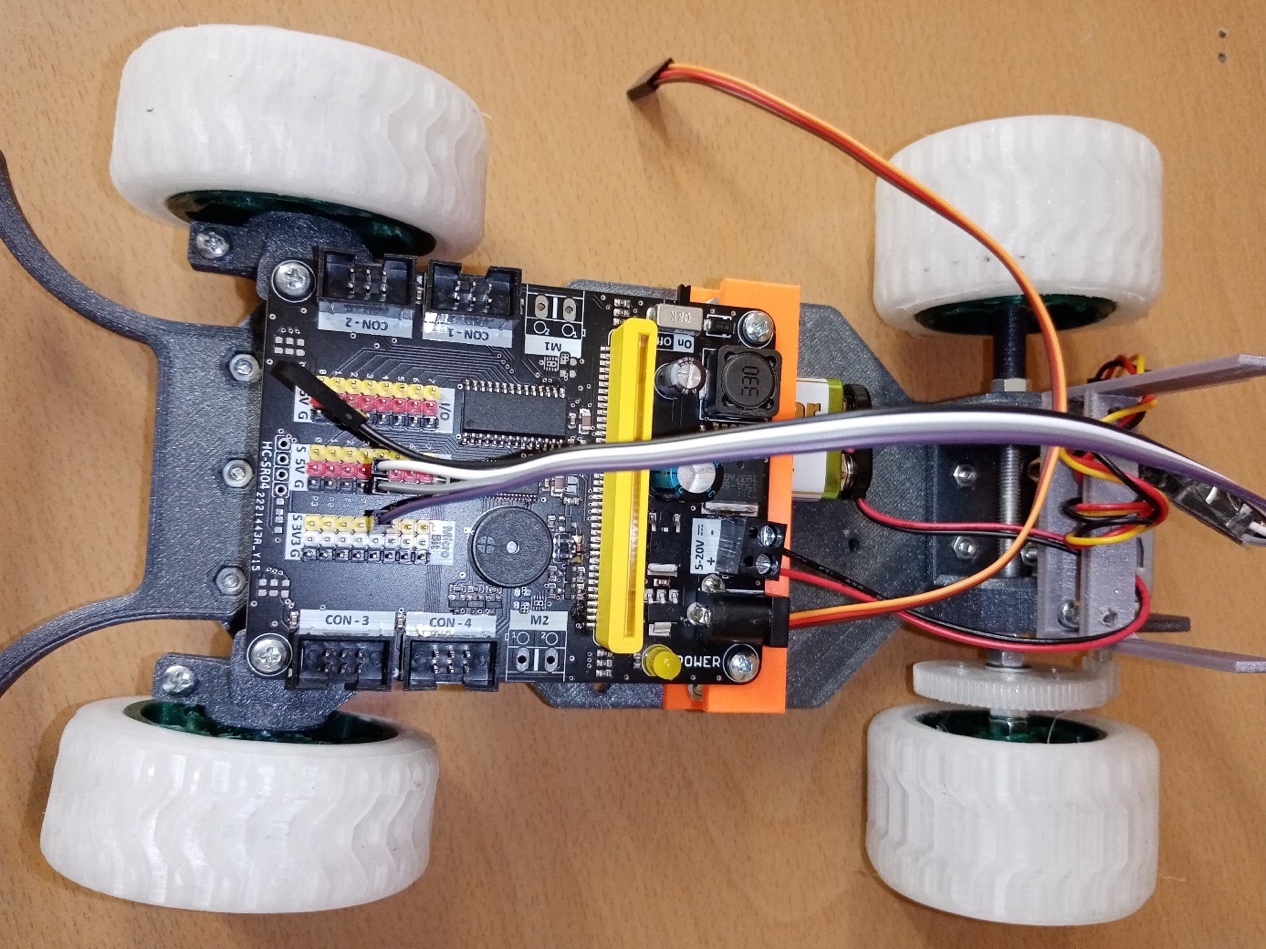 Propojovacím kabelem připojte žlutý kabel na S PINu 2–3 V a černý a červený na V a G PINu 2–5 V.Kabel od serva připojte na PIN1 – 3 V.Pečlivě zkontrolujte, zdali jsou připojeny k sobě si odpovídající vodiče.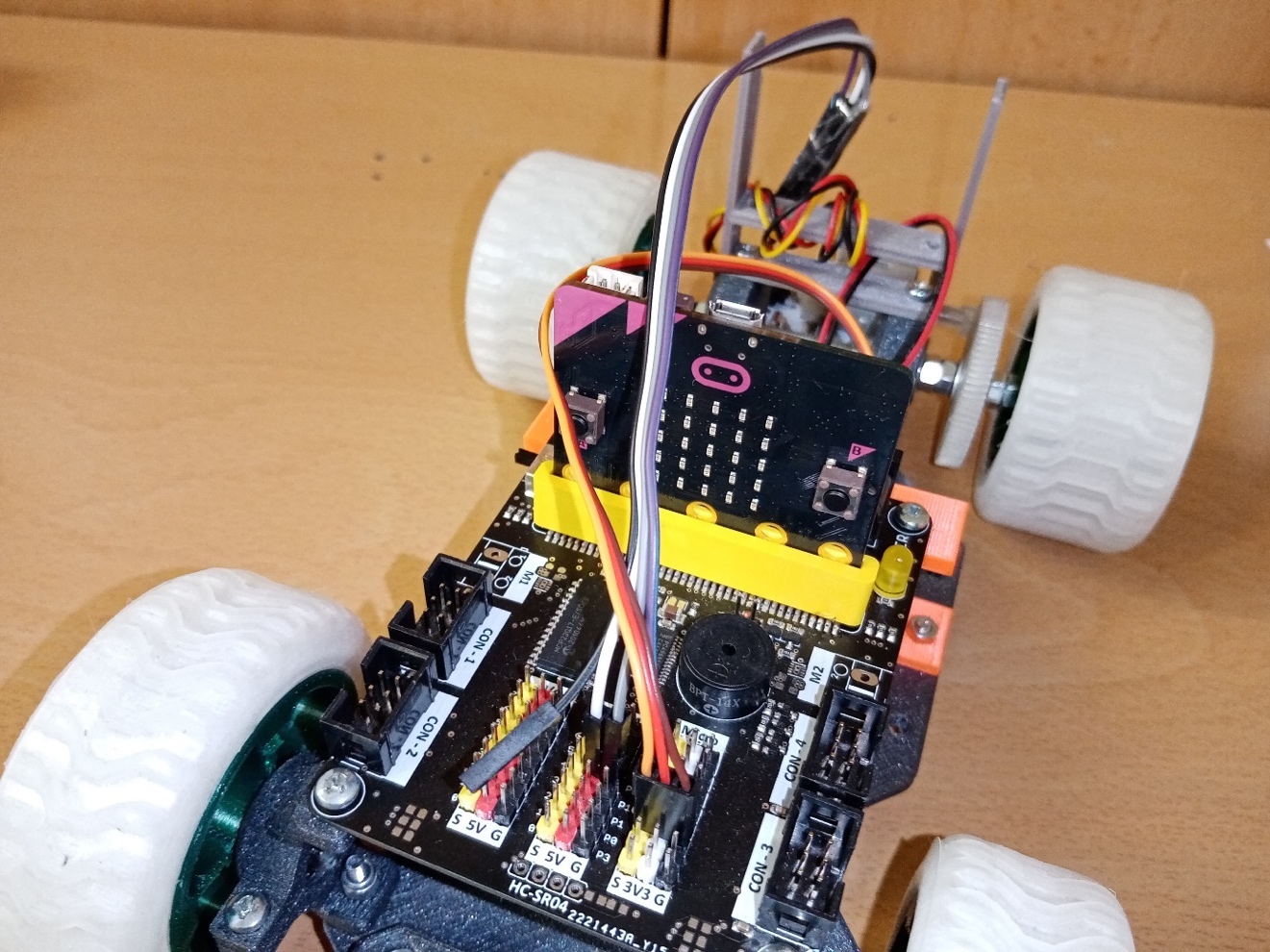 14. SoftwareV aplikaci https://makecode.microbit.org/ vytvořte program: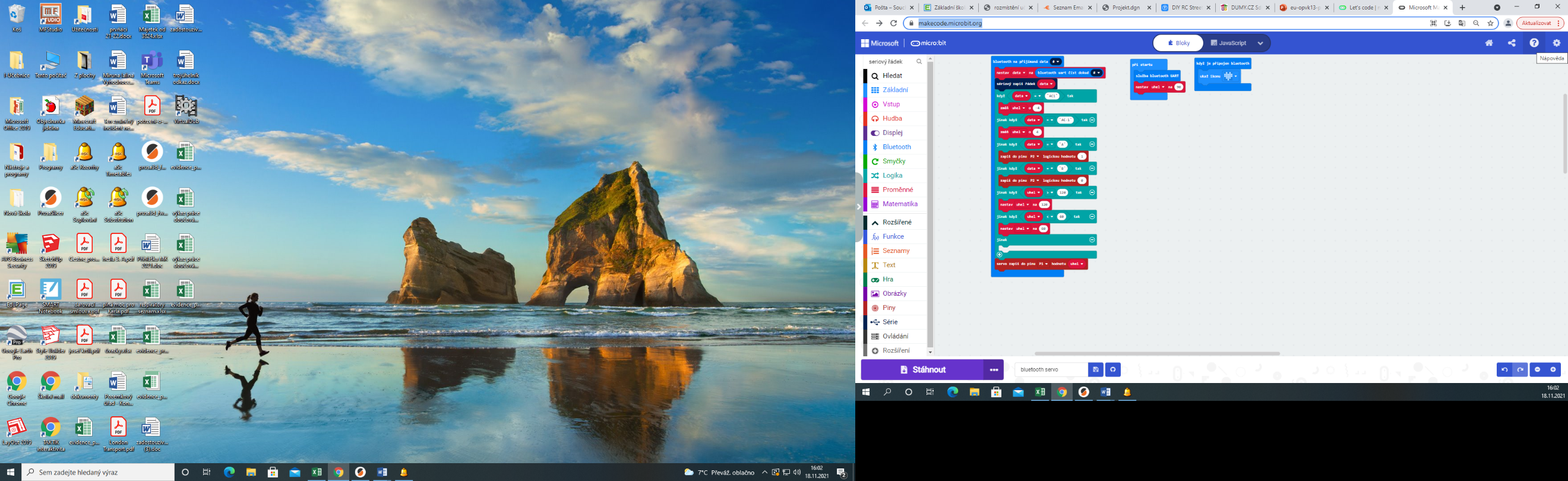 Program nahrajete do čipu micro:bit.Čip vložte do patice základní desky micro:bit.Do mobilního telefonu si stáhněte přes Obchod Play aplikaci EV-micro:bit.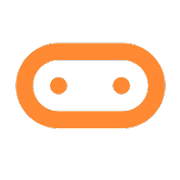 Aplikaci spárujete s čipem micro:bit.Po spárování a několika nezbytných neúspěšných pokusech se autíčko rozjíždí.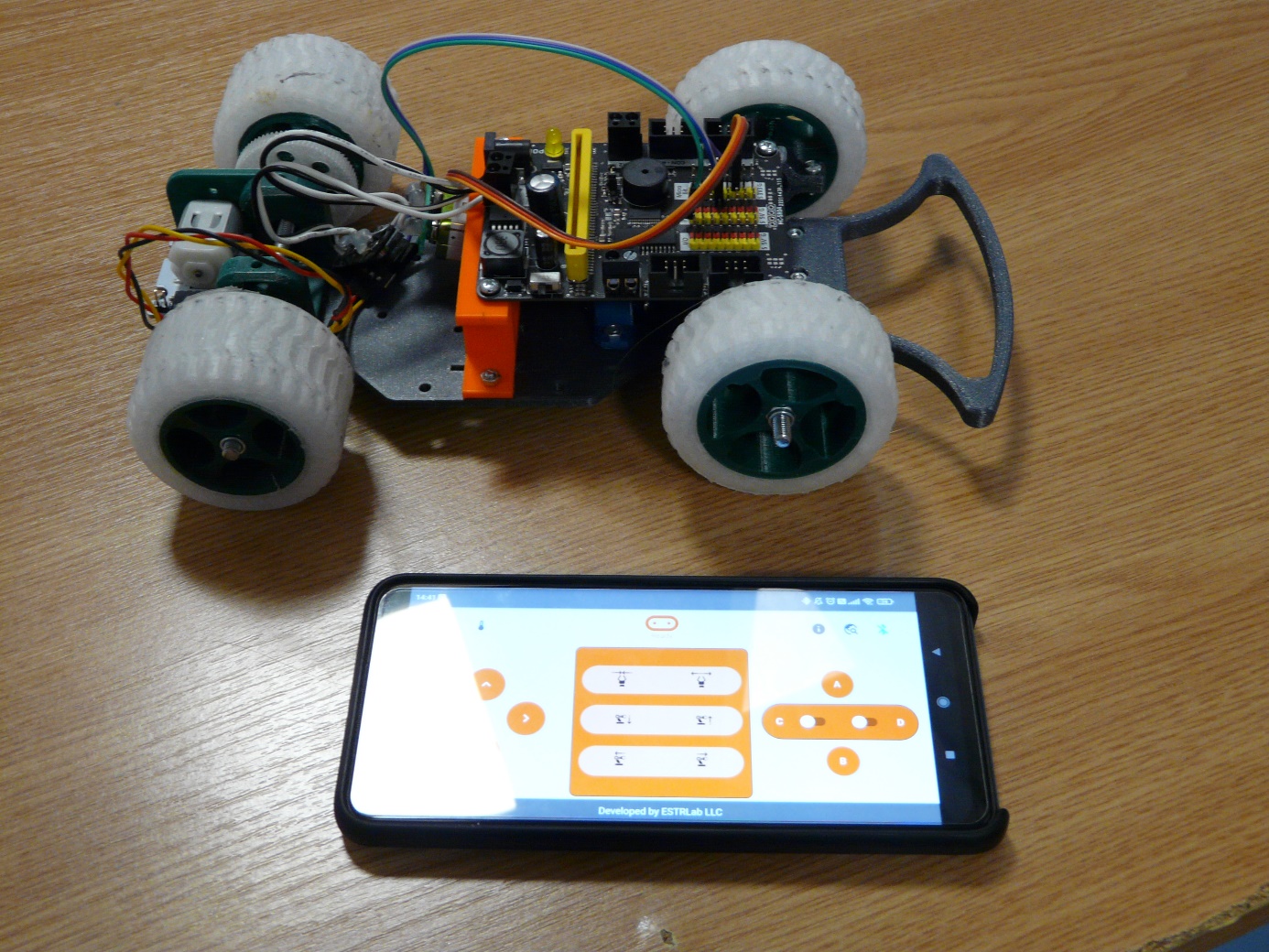 